DATED                                                                                                  2023THE WEST OF ENGLAND COMBINED AUTHORITYand[CONTRACTOR]SWeightmans LLPNo 1 SpinningfieldsHardman SquareManchesterM3 3EB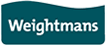 THIS AGREEMENT is dated 								2023PARTIES:The WEST OF ENGLAND COMBINED AUTHORITY incorporated and registered in England and Wales with company number [NOT APPLICABLE] whose registered office is at [70 REDCLIFFE STREET, REDCLIFFE, BRISTOL, BS1 6AL] (Client);[FULL COMPANY NAME] incorporated and registered in England and Wales with company number [NUMBER] whose registered office is at [REGISTERED OFFICE ADDRESS] (Contractor); BACKGROUND:The Client wishes to appoint the Contractor on the terms of the contract.AGREED TERMS:In the contract, words and expressions have the meaning assigned to them in the conditions of contract referred to below.The following documents form part of the contract:this form of agreement;the NEC4 engineering and construction contract (June 2017) with amendments dated (Insert date) ("the ECC") incorporating Option B: Priced contract with a bill of quantities; Dispute Resolution Option W2; Secondary Options X5, X7, X9, X10, X11, X12, X16, X18 and X21 and Option Z (Additional conditions of contract which are included in the schedule attached hereto). The intent of X Options X4, X8, X13 and X15 is dealt with by the bespoke Z Clause amendments which contain equivalent and/or extended obligations. [Drafting Note : The Mobility Hubs are to be developed in multiple areas. Contractors are invited to submit proposals to provide the works concurrently or in phased batches. Sectional Completion will therefore apply TBC. The Contractor will also have to deal with proposals to demobilise any and all of the Mobility Hubs within the defects period and include a price and programme for the same. Some further drafting about instruction of the same and the time for completion (and having no liability to instruct etc) may ned to be added during the contract finalisation phase, but this drafting is dependent on the proposals on programme being submitted by the Contractor]the Contract Data Parts One and Two and the documents referred to therein;any other documents included within the contract documents initialled by the parties.The Contractor will Provide the Works in accordance with the contract.The Client will pay to the Contractor the amounts due under and in accordance with the contract.Subject to the above provisions of clause W2, the English courts shall have exclusive jurisdiction in respect of all matters arising under or in connection with the contract.”IN WITNESS of which the parties have executed this deed on the date set out above.[Insert Execution Clauses]THE SCHEDULENEC4 ENGINEERING AND CONSTRUCTION CONTRACT, JUNE 2017 UPDATED OCTOBER 2020The contract is amended as follows and shall be construed accordingly:Part 1: Amendments to core clausesZ1	The core clauses are amended as follows:CORE CLAUSES1 GeneralIdentified and defined terms11.2(12)	At the end of the sentence add:“Reference to Others shall expressly include and of any other authorised authorities or statutory corporations or statutory bodies who may be employed in the execution on or near the site of any work not in the Contract or for any contract which the Client may enter into in connection with or ancillary to the works or any early fit out works that the Client requires.”11.2(13)	Insert the following after “Client”:		“(which expression shall include it successors in title and permitted assigns)11.2(15)	In line 2, after “contract” add:“and in accordance with Statutory Requirements,”11.2(18A)	Add:“Skill and Care is, in relation to any design (which expression includes the preparation of any specifications and the selection of the type of any Plant or Materials), the reasonable skill and care to be expected of a suitably qualified designer experienced in the design of works similar in scale and character to the works or the relevant part of the works.”11.2		Insert new definitions as follows:“(19)	Funder means any party providing finance in connection with the works or the purchase of the whole or any part of the works;(20)	Statutory Requirements means all statutes, statutory instruments, regulations, rules and orders made under any statute or directive having the force of law which affect the works or performance of any obligations under the contract, and any regulation, byelaw, permission or approval of any local authority or statutory undertaker having jurisdiction in relation to the works or whose systems the works are, or are to be, connected.(21)	Consents means approval of reserved planning matters or details pursuant thereto, building regulations approval, fire officer approval and any other permissions, approvals, certificates and licences that may be necessary pursuant to any Statutory Requirements or otherwise for the carrying out of the works save that the Contractor shall have no responsibility for the obtaining any planning consent, but the contractor has an obligation to Provide the Works fully in accordance with the planning consent.(22)	Contractor’s Design Documents are the drawings, design details and specifications of work, Plant and Materials prepared by the Contractor for the works.(23)	Material means the Contractor’s Design Documents and all designs, drawings, models, plans, specifications, design details, photographs, brochures, reports, notes of meetings, CAD materials, calculations, data, databases, schedules, programmes, bills of quantities, budgets and any other materials provided in connection with the works (and completed works) and all updates, amendments, additions and revisions to them and any works, designs, or inventions incorporated or referred to in them for any purpose relating to the works (and completed works).(24)	Permitted Uses means the design, construction, completion, reconstruction, modification, refurbishment, development, maintenance, facilities management, funding, disposal, letting, fitting-out, advertisement, demolition, reinstatement, extension, building information modelling and repair of the Property and the works (and completed works).(25)	Property means any and all of the properties on which the works are to be undertaken as set out in the Site Information and or the Scope. (26)	Personal Data is any data relation to an identified or identifiable individual who can be identified from that data (or from those data and other information from that data (or from those data and other information in possession of the Client).(27)	CDM Regulations means the Construction (Design and Management) Regulations 2015 and any other regulations amending, supplementing or replacing the same.Interpretation and the law12.1	At the end of existing clause 12.1 add the following bullet points:	“In the contract, except where the context shows otherwise:references to a statute or statutory instrument include any amendment or re-enactment of it from time to time and any subordinate legislation or code of practice made under it, andreferences to a standard include any current relevant standard that replaces it.”2 The Contractor’s main responsibilitiesThe Contractor’s design21.1	Delete and substitute:“21.1	The Contractor designs the whole of the works.  The Contractor warrants that the whole of the works will be designed with Skill and Care.”21.10	Insert a new clause as follows:(1)	Where there is an inadequacy or discrepancy or divergence in or between any of the following documents:the Scopethe Site Informationany drawings or documents issued by the Contractor under the contractthe Contractor shall immediately inform the Client in writing of his/her/their proposed amendment to remove the inadequacy, discrepancy or divergence; and (subject always to compliance with applicable law) the Client shall decide between the discrepant or divergent items or otherwise may accept the Contractor’s proposed amendment and the Contractor shall be obliged to comply with the decision or acceptance by the Client without cost to the Client and/or an extension of time.(2)	The Contractor accepts entire responsibility for the Scope and/or Site Information (and the Contractor warrants the adequacy of any design in the Scope in accordance with the contract) and for any mistake, inaccuracy or omission in them, whether or not the whole or any part of them has been prepared by or on behalf of the Client.  Any mistake, inaccuracy or omission in such documents or in any drawings, details, documents or information provided by the Contractor in accordance with the contract or otherwise shall be corrected by the Contractor without cost to the Client.(3)	The Contractor shall not have or make any claim for a compensation event, where and to the extent that the cause of the progress of the works having been delayed, affected or suspended is any such inadequacy, discrepancy, divergence, mistake, inaccuracy, or omission as is referred to in clause 21.10 (1) and (2) or any failure by the Contractor to provide necessary drawings or documents in due time.(4)	If the Contractor or the Client finds any such inadequacy, discrepancy or divergence as is referred to in clause 21.10 (1) or any such mistake, inaccuracy or omission as is referred to in clause 21.10 (2), he/she/they shall immediately give the other written notice specifying the discrepancy, mistake, inaccuracy or omission.(5)	If the Contractor or the Client becomes aware of any divergences between the Statutory Requirements (as may be amended) and/or Consents (as may be amended) and the Scope they shall immediately inform the other and the Contractor shall inform the Client in writing of his/her/their proposed amendment to remove the discrepancy; and (subject always to compliance with applicable law) the Client shall decide between the discrepant items or otherwise may accept the Contractor’s proposed amendment and the Contractor shall be obliged to comply with the decision or acceptance by the Client without cost to the Client.People24.3	Insert a new clause 24.3 as follows:“The contract is personal to the Contractor and he/she/they shall not assign charge or transfer any right or obligation under the contract to any other person or party.”Working with the Client and Others25.3	At the end of the penultimate sentence of this clause, insert:“or by such later date as it is reasonably practicable for the Project Manager to complete his/her/their assessment”.  Delete last sentence.25.3A	Add as clause 25.3A:“The Client may also recover from the Contractor any other cost or loss incurred or to be incurred by them as a result of any breach by the Contractor of an obligation to which clause 25 refers, and the Project Manager may include such cost or loss in any assessment under clause 25.3.”Regulatory requirements27.4A	Add as clause 27.4A:“Subject to any provisions of the Scope, the Contractor obtains all Consents for or in connection with Providing the Works.”Disclosure29.	Delete this clause and insert:	29	Insert a new clause 29:.1 The Contractor keeps (and ensures that its employees and Subcontractors keep) confidential and does not disclose to any personthe terms of this contract and;any confidential or proprietary information (including Personal Data) provided to or acquired by the Contractor in the course of Providing the Works;except that the Contractor may disclose informationto its legal or other professional advisers;to its employees and Subcontractors as needed to enable the Contractor to Provide the Works;where required to do so by law or by any professional or regulatory obligation or by order of any court or governmental agency, provided that (unless the Contractor is prohibited by law from doing so) prior to disclosure the Contractor consults the Project Manager and takes full account of the Client's views about whether (and if so to what extent) the information should be disclosed;which it receives from a third party who lawfully acquired it and who is under no obligation restricting its disclosure;which is in the public domain at the time of disclosure other than due to the fault of the Contractor; orwith the consent of the Project Manager..2 	The Contractor does not (and ensures that its employees and Subcontractors do not) use any confidential or proprietary information provided to or acquired by it for any purpose other than to Provide the Works..3 	The Contractor may publicise the works only with the Client's agreement. CDM Regulations29A	Insert a new clause 29A:“.1	In this clause CDM Regulations means the Construction (Design and Management) Regulations 2015..2	The Client appoints the Contractor to be the principal designer and principal for the purposes of the works..3	Each Party undertakes to the other that it has complied and will comply with its statutory duties under the CDM Regulations in relation to the works..4	By the Completion Date the Contractor is to provide to the principal designer such information as the principal designer reasonably requires the Contractor to provide for inclusion in the health and safety file. Site conditions29B	Insert a new clause 29B:“The Contractor shall be deemed to have inspected and examined the Site and its surroundings and to have satisfied themselves before the date of the contract as to the nature of the ground, the sub-surface conditions and sub-soil (any information in connection therewith which may have been provided by or on behalf of the Client being provided by way of information only without any warranty or representation as to its accuracy, reliability or completeness), the form and nature of the Site, the extent, nature and difficulty of the work and materials necessary for the completion of the works, the means of communication with and restrictions of access to the Site, the accommodation he/she/they may require, and in general to have obtained for themselves all necessary information as to risks, contingencies and all other circumstances influencing or affecting the works. The Contractor shall not be entitled to any compensation event on the grounds of any misunderstanding or misinterpretation of any such matter, nor shall the Contractor be released from any of the risks accepted or obligations undertaken by them under the contract on the ground that he/she/they did not or could not have foreseen any matter which might affect or have affected the execution of the works.” Approvals29C	Insert a new clause 29C:“No inspection, testing, approval or review and no omission to inspect, test, approve or review on the part of the Client shall diminish any duty or liability hereunder of the Contractor.Bribery Act 201029D	Insert a new clause:“.1	The Contractor warrants that no offence under the Bribery Act 2010 (“the Act”) has been or will be committed by:the Contractor; orany associated person of the Contractor,in connection with the procurement or implementation of this contract..2	For the purposes of clause 29M.1, the definition of associated person in section 8 of the Act applies..3	If at any time the Contractor has knowledge of, or has reasonable grounds to suspect the occurrence of, a breach of the warranty in clause 29M.1, the Contractor shall promptly notify the Client in writing of such matters within its knowledge, or of such grounds for suspicion, and shall co-operate with the Client in the investigation of such breach or suspected breach of warranty..4	Breach of this clause is a substantial failure of the Contractor to comply with his/her/their obligations, for the purposes or reason for termination R11..5	This clause shall survive the termination (for any reason) of the contract.”Disclosure of information29E	Insert a new clause 29E:“.1	A “Disclosure Request” is a request for information relating to the contract received by the Client pursuant to the Freedom of Information Act 2000, the Environmental Information Regulations 2004 or otherwise..2	The Contractor acknowledges that the Client may receive Disclosure Requests and that the Client may be obliged (subject to the application of any relevant exemption and, where applicable, the public interest test) to disclose information (including commercially sensitive information) pursuant to a Disclosure Request. Where practicable, the Client consults with the Contractor before doing so in accordance with the relevant code of practice. The Contractor uses its best endeavours to respond to any such consultation promptly and within any deadline set by the Project Manager and acknowledges that it is for the Client to determine whether or not such information should be disclosed..3	When requested to do so by the Project Manager, the Contractor promptly provides information in its possession relating to the contract and assists and co-operates with the Project Manager to enable the Client to respond to a Disclosure Request within the time limit set out in the relevant legislation..4	The Contractor promptly passes any Disclosure Request which it receives to the Project Manager. The Contractor does not respond directly to a Disclosure Request unless instructed to do so by the Project Manager.Data Protection29F	Insert a new clause 29F:.1	The Data Protection Legislation is the General Data Protection Regulation (EU 2016/679), the Data Protection Act 2018 (as amended) and any other laws or regulations relating to privacy or personal data applicable in England and Wales..2	“Personal Data” are any data relating to an identified or identifiable individual that are within the scope of protection as "personal data" under the applicable Data Protection Legislation. “Controller”, “processor”, “data subject”, “processing” and “appropriate technical and organisational measures” are as defined in the Data Protection Legislation. .3	For the purposes of the contract and the Data Protection Legislationthe Client is the controller andthe Contractor is the processor..4	The Contractor processes the Personal Data in accordance with (and so as not to put the Client in breach of) the Data Protection Legislation and only to the extent necessary for the purpose of performing its obligations under the contract..5	The Contractor has in place and maintains until the defects date appropriate technical and organisational measures (having regard to the nature of the Personal Data, the state of technological development and the cost of implementing such measures) to protect against accidental, unauthorised or unlawful processing, destruction, loss, alteration or disclosure of, or damage to, Personal Data or to any equipment used to process the Personal Data in respect of the harm that might result from such accidental, unauthorised or unlawful processing, destruction, loss, alteration, disclosure or damage. .6	The Contractor immediately notifies the Project Manager if it receivesa request from any person whose Personal Data it holds to access its Personal Data ora complaint or request relating to the Client's obligations under the Data Protection Legislation..7	The Contractor assists and co-operates with the Project Manager in relation to any complaint or request received, includingproviding full details of the complaint or request,complying with the request within the time limits set out in the Data Protection Legislation and in accordance with the instructions of the Project Manager andpromptly providing the Project Manager with any Personal Data and other information it has requested..8	The Contractor allows the Client to conduct periodic audits of the Contractor's compliance with the Data Protection Legislation. The Contractor complies with the instructions of the Project Manager to enable such audits to be carried out..9	The Contractor complies with the requirements of the Client in relation to the storage, dispatch and disposal of the Personal Data in any form or medium..10	The Contractor immediately notifies the Project Manager on becoming aware of any breach of this clause or of the Data Protection Legislation by the Contractor or any Subcontractor..11	The Contractor does not process the Personal Data outside the European Economic Area without the prior agreement of the Project Manager. Where the Project Manager agrees, the Contractor complies with the instructions of the Project Manager and its obligations under the Data Protection Legislation, and provides an adequate level of protection to any Personal Data that are transferred..12	The Client or the Contractor provides appropriate safeguards in relation to the transfer and ensures that the data subject has enforceable rights and effective legal remedies.Discrimination29G	Insert a new clause 29G:.1	The Contractor does not discriminate directly or indirectly or by way of victimisation or harassment against any person contrary to the Equality Act 2010 or any other applicable equality or non-discrimination laws or regulations (the "Discrimination Legislation")..2	Where possible in Providing the Works, the Contractor co-operates with and assists the Client to satisfy its duty under the Discrimination Legislation to eliminate unlawful discrimination and to promote equality of opportunity between persons of different racial groups and between disabled people and other people..3	Where an employee or Subcontractor employed by the Contractor is required to carry out any activity alongside the Client's employees in any premises, the Contractor ensures that each such employee or Subcontractor complies with the Client's employment policies and codes of practice relating to discrimination and equal opportunities..4	The Contractor notifies the Project Manager in writing as soon as it becomes aware of any investigation or proceedings brought against the Contractor under the Discrimination Legislation in connection with the contract andprovides any information requested by the investigating body, court or tribunal in the timescale allotted,attends (and permits a representative from the Client to attend) any associated meetings,promptly allows access to any relevant documents and information andco-operates fully and promptly with the investigatory body, court or tribunal..5	The Contractor indemnifies the Client against all costs, charges, expenses (including legal and administrative expenses) and payments made by the Client arising out of or in connection with any investigation or proceedings under the Discrimination Legislation resulting from any act or omission of the Contractor..6	The Contractor includes in the conditions of contract for each Subcontractor obligations substantially similar to those set out above.Defects Certificate46A	Add as clause 46A:“The Defects Certificate is not evidence that the Contractor has complied with clause 2 (the Contractor’s main responsibilities) or clause 4 (Testing and Defects).”5 PaymentFinal assessment53.1	Delete the second bullet point and replace with the following: “13 weeks after the Client completes the works pursuant to clause 92.1 or decides not to complete the works (in the case of termination by the Client for a reason stated in clause 91, other than R17 or R20 or R21), or (in any other case) within 13 weeks after the Project Manager issues a termination certificate.”53.1A	Insert a new clause:	“If from before the Project Manager certifies a final payment under clause 53.1 the Project Manager is able to quantify an amount due on termination, less previous payments, he/she/they may certify an interim payment of that amount to or from the Contractor. The due date for payment of the certified amount is the date of the interim certificate and the final date for payment is 21 days after the due date.”53.3	In the first sentence after “final amount due issued” insert “in accordance with clause 53.1 and”.  Insert at the end of the clause “Any assessment by the Contractor of the final amount due in accordance with clause 53.2 shall in no circumstances be conclusive evidence of the final amount due under or in connection with the contract.”6 Compensation eventsCompensation events60.1(10)	Delete ‘only’ in line 2 and add at the end:	“or because a known Defect suggests the likely presence of a similar or related Defect elsewhere in the works.”Delete clauses 60.1 (12), 60.1(13), 60.1(19), 60.2, 60.3 in their entirety. 8 Liabilities and InsuranceClient’s liabilities80.1	In the third bullet point insert at the end:	“unless, in the case of design, the Contractor agrees in the contract to take responsibility for such design”Insurance policies84.3	Delete and substitute:	“The Parties each comply with the terms and conditions of the insurance policies to be complied with on its part, and neither Party by any act or neglect causes any insurance policy to be void or voidable or entitles the insurer to refuse any claim (in whole or in part) in respect of any risk or amount for which such policy is expressed to provide indemnity.”9 TerminationPayment on termination93.2	Delete A3 and substitute:“A deduction of the [forecast] of the additional cost to the Client of completing the whole of the works and the amount of any other cost, loss or liability incurred or to be incurred by the Client resulting from the termination and/or from the reason for termination and/or from any other breach by the Contractor of the contract.”Option Y(UK)2: HGCRA 1996Y2.2	Delete the first sentence and substitute:“The date on which a payment becomes due is 7 days after the assessment date”In the paragraph below the third bullet point delete “fourteen days” and insert “21 days”.Additional Z ClausesZ2	Standards of QualityZ2.1	Where one provision of this contract imposes upon the Contractor a standard, duty or obligation which is more onerous than, or additional to, that imposed by another provision, this shall not be treated as a conflict or inconsistency for the purposes of Clause 16.1. Rather the relevant standards, duties or obligations shall, so far as possible, be treated as cumulative, failing which the more onerous standard, duty or obligation shall apply.Z2.2	The Contractor warrants and undertakes that it has reviewed the Scope and the services (and will review any change thereto) in order to identify any mistakes, inaccuracies, discrepancies or omissions therein using the standard of reasonable skill, care and diligence that is stated at Z3.4. In carrying out such review the Contractor adopts responsibility for any element of the services or Scope (including but not limited to any design contained therein) carried out or created by the Client itself or on behalf of the Client by a third party (the "Pre-Existing Services/Scope") and the Contractor’s obligations and liabilities in respect of the Pre-Existing Services/Scope shall be as if it had carried out or created the same itself.Z3	Providing the ServiceZ3.1	The Contractor shall not be entitled to rely upon any survey, report or other document prepared by or on behalf of the Client (including but not limited to any Pre-Existing Services/Scope and the Scope) and shall satisfy itself as to the accuracy of the same.Z3.2	The Contractor proceeds regularly and diligently, using at all times all reasonable endeavours to avoid and mitigate any delay howsoever caused. If the Contractor is prevented or delayed in the performance of the whole or any part of the works for any reason (whether arising out of delay on the part of the Client and whether amounting to force majeure or otherwise) then the Contractor shall give written notice thereof forthwith to the Client advising the specific reason for the delay or prevention together with his/her/their best estimate of its effect on the Key Milestones and other timescales for the project and shall use his/her/their best endeavours as soon as practicable to resume and expedite the performance of the works so as to complete the same with all reasonable speed.Z4	Sub-ContractingZ4.1	Where the Client or the Project Manager consents to the Contractor sub-contracting any part of the Works It shall be a condition of such consent that the Contractor:procures that the relevant Sub-contractor or Sub-consultant shall in all respects be compatible with the terms of this contract; andprovides to the Client on demand certified copies of any sub-contract (save for particulars of the cost of the relevant sub-contract works).Z5	Health and SafetyZ5.1	The Contractor agrees to comply with the Client’s rules regarding health and safety together with all legal requirements regarding these matters.Z5.2	The Contractor shall immediately notify the Client of any health and safety hazards which may arise in connection with the performance of the works and/or in the event of any incident occurring in the performance of the works where that incident causes any personal injury or damage to property that could give rise to personal injury.Z6	DocumentationZ6.1	Without prejudice to any other obligations under this contract to provide documents (or other materials) or copies thereof to the Client the Contractor shall upon the written request of the Client (but subject always to reimbursement by the Client of the Contractor’s reasonable costs including photocopying charges) provide to the Client copies of the Documents and such other information in relation to the services, as the Contractor can reasonably supply.Z7	SeveranceZ7.1	If any court or tribunal of competent authority finds that any provision of this Contract (or part of any provision) is invalid, illegal or unenforceable, that provision or part-provision shall, to the extent required, be deemed to be deleted, and the validity and enforceability of the other provisions of this Contract shall not be affected. If any invalid, unenforceable or illegal provision of this Contract would be valid, enforceable and legal if some part of it were deleted, the provision shall apply with the minimum modification necessary to make it legal, valid and enforceable.Z8	Entire UnderstandingZ8.1	This Contract comprises the entire understanding of the parties and supersedes and extinguishes all previous contracts, promises, assurances, warranties, representations and understandings between them, whether written or oral, relating to its subject matter. Any variation to this Contract or any of its constituent documents shall only be binding when agreed in writing by the Client. No variation required by the Client or subsequently sanctioned by the Client shall invalidate or modify this Contract beyond the scope of that variation. The Consultant agrees that it shall have no remedies in respect of any statement, representation, assurance or warranty (whether made innocently or negligently) that is not set out in this Contract. NEC4 ENGINEERING AND CONSTRUCTION CONTRACTRELATING TO A PROJECT TO DESIGN, SUPPLY, CARRY OUT WORKS TO CREATE A NUMBER OF MOBILITY HUBS AND THEIR SUBSEQUENT MAINTENANCE, IN LOCATIONS THROUGHOUT THE WEST OF ENGLAND COMBINED AUTHORITYContract DataContract DataPART ONE - DATA PROVIDED BY THE CLIENTPART ONE - DATA PROVIDED BY THE CLIENTPART ONE - DATA PROVIDED BY THE CLIENTPART ONE - DATA PROVIDED BY THE CLIENTCompletion of the data in full, according to the Options chosen, is essential to create a complete contract.Completion of the data in full, according to the Options chosen, is essential to create a complete contract.Completion of the data in full, according to the Options chosen, is essential to create a complete contract.Completion of the data in full, according to the Options chosen, is essential to create a complete contract.Completion of the data in full, according to the Options chosen, is essential to create a complete contract.Completion of the data in full, according to the Options chosen, is essential to create a complete contract.Completion of the data in full, according to the Options chosen, is essential to create a complete contract.Completion of the data in full, according to the Options chosen, is essential to create a complete contract.Completion of the data in full, according to the Options chosen, is essential to create a complete contract.Completion of the data in full, according to the Options chosen, is essential to create a complete contract.Completion of the data in full, according to the Options chosen, is essential to create a complete contract.1 General1 GeneralThe conditions of contract are the core clauses and the clauses for the following main Option, the Option for resolving and avoiding disputes and secondary Options of the NEC4 Engineering and Construction Contract June 2017 with update October 2020. The conditions of contract are the core clauses and the clauses for the following main Option, the Option for resolving and avoiding disputes and secondary Options of the NEC4 Engineering and Construction Contract June 2017 with update October 2020. The conditions of contract are the core clauses and the clauses for the following main Option, the Option for resolving and avoiding disputes and secondary Options of the NEC4 Engineering and Construction Contract June 2017 with update October 2020. The conditions of contract are the core clauses and the clauses for the following main Option, the Option for resolving and avoiding disputes and secondary Options of the NEC4 Engineering and Construction Contract June 2017 with update October 2020. The conditions of contract are the core clauses and the clauses for the following main Option, the Option for resolving and avoiding disputes and secondary Options of the NEC4 Engineering and Construction Contract June 2017 with update October 2020. The conditions of contract are the core clauses and the clauses for the following main Option, the Option for resolving and avoiding disputes and secondary Options of the NEC4 Engineering and Construction Contract June 2017 with update October 2020. The conditions of contract are the core clauses and the clauses for the following main Option, the Option for resolving and avoiding disputes and secondary Options of the NEC4 Engineering and Construction Contract June 2017 with update October 2020. The conditions of contract are the core clauses and the clauses for the following main Option, the Option for resolving and avoiding disputes and secondary Options of the NEC4 Engineering and Construction Contract June 2017 with update October 2020. The conditions of contract are the core clauses and the clauses for the following main Option, the Option for resolving and avoiding disputes and secondary Options of the NEC4 Engineering and Construction Contract June 2017 with update October 2020. The conditions of contract are the core clauses and the clauses for the following main Option, the Option for resolving and avoiding disputes and secondary Options of the NEC4 Engineering and Construction Contract June 2017 with update October 2020. The conditions of contract are the core clauses and the clauses for the following main Option, the Option for resolving and avoiding disputes and secondary Options of the NEC4 Engineering and Construction Contract June 2017 with update October 2020. Main optionBOption for resolving and avoiding disputesOption for resolving and avoiding disputesOption for resolving and avoiding disputesOption for resolving and avoiding disputesOption for resolving and avoiding disputesOption for resolving and avoiding disputesOption for resolving and avoiding disputes W2 W2Secondary OptionsX5, X7, X15, X16 and X18 The works areDeliver Mobility Hubs across Bristol and South Gloucestershire at the following currently identified locations:  Abbeywood Retail Park;Arnside Road, Southmead;Bristol & Bath Science Park;Church Road, Filton; Conygre Road, Filton; Filton Avenue (Horfield Library);Gainsborough Square, Lockleaze;Lyde Green P&R; Portway P&R; Ridingleaze, Lawrence Weston;Southmead Hospital;St James Place; Mangotsfield;The University of the West of England (UWE)The Mobility Hubs will include the installation of transport and non-transport components to enhance the interchange experience and encourage and facilitate multi-modal journeys. The proposal also includes the ability at the end of the trial period to demobilise selected, or all components at selected or all mobility hubs if required under this contract.Deliver Mobility Hubs across Bristol and South Gloucestershire at the following currently identified locations:  Abbeywood Retail Park;Arnside Road, Southmead;Bristol & Bath Science Park;Church Road, Filton; Conygre Road, Filton; Filton Avenue (Horfield Library);Gainsborough Square, Lockleaze;Lyde Green P&R; Portway P&R; Ridingleaze, Lawrence Weston;Southmead Hospital;St James Place; Mangotsfield;The University of the West of England (UWE)The Mobility Hubs will include the installation of transport and non-transport components to enhance the interchange experience and encourage and facilitate multi-modal journeys. The proposal also includes the ability at the end of the trial period to demobilise selected, or all components at selected or all mobility hubs if required under this contract.Deliver Mobility Hubs across Bristol and South Gloucestershire at the following currently identified locations:  Abbeywood Retail Park;Arnside Road, Southmead;Bristol & Bath Science Park;Church Road, Filton; Conygre Road, Filton; Filton Avenue (Horfield Library);Gainsborough Square, Lockleaze;Lyde Green P&R; Portway P&R; Ridingleaze, Lawrence Weston;Southmead Hospital;St James Place; Mangotsfield;The University of the West of England (UWE)The Mobility Hubs will include the installation of transport and non-transport components to enhance the interchange experience and encourage and facilitate multi-modal journeys. The proposal also includes the ability at the end of the trial period to demobilise selected, or all components at selected or all mobility hubs if required under this contract.Deliver Mobility Hubs across Bristol and South Gloucestershire at the following currently identified locations:  Abbeywood Retail Park;Arnside Road, Southmead;Bristol & Bath Science Park;Church Road, Filton; Conygre Road, Filton; Filton Avenue (Horfield Library);Gainsborough Square, Lockleaze;Lyde Green P&R; Portway P&R; Ridingleaze, Lawrence Weston;Southmead Hospital;St James Place; Mangotsfield;The University of the West of England (UWE)The Mobility Hubs will include the installation of transport and non-transport components to enhance the interchange experience and encourage and facilitate multi-modal journeys. The proposal also includes the ability at the end of the trial period to demobilise selected, or all components at selected or all mobility hubs if required under this contract.Deliver Mobility Hubs across Bristol and South Gloucestershire at the following currently identified locations:  Abbeywood Retail Park;Arnside Road, Southmead;Bristol & Bath Science Park;Church Road, Filton; Conygre Road, Filton; Filton Avenue (Horfield Library);Gainsborough Square, Lockleaze;Lyde Green P&R; Portway P&R; Ridingleaze, Lawrence Weston;Southmead Hospital;St James Place; Mangotsfield;The University of the West of England (UWE)The Mobility Hubs will include the installation of transport and non-transport components to enhance the interchange experience and encourage and facilitate multi-modal journeys. The proposal also includes the ability at the end of the trial period to demobilise selected, or all components at selected or all mobility hubs if required under this contract.Deliver Mobility Hubs across Bristol and South Gloucestershire at the following currently identified locations:  Abbeywood Retail Park;Arnside Road, Southmead;Bristol & Bath Science Park;Church Road, Filton; Conygre Road, Filton; Filton Avenue (Horfield Library);Gainsborough Square, Lockleaze;Lyde Green P&R; Portway P&R; Ridingleaze, Lawrence Weston;Southmead Hospital;St James Place; Mangotsfield;The University of the West of England (UWE)The Mobility Hubs will include the installation of transport and non-transport components to enhance the interchange experience and encourage and facilitate multi-modal journeys. The proposal also includes the ability at the end of the trial period to demobilise selected, or all components at selected or all mobility hubs if required under this contract.Deliver Mobility Hubs across Bristol and South Gloucestershire at the following currently identified locations:  Abbeywood Retail Park;Arnside Road, Southmead;Bristol & Bath Science Park;Church Road, Filton; Conygre Road, Filton; Filton Avenue (Horfield Library);Gainsborough Square, Lockleaze;Lyde Green P&R; Portway P&R; Ridingleaze, Lawrence Weston;Southmead Hospital;St James Place; Mangotsfield;The University of the West of England (UWE)The Mobility Hubs will include the installation of transport and non-transport components to enhance the interchange experience and encourage and facilitate multi-modal journeys. The proposal also includes the ability at the end of the trial period to demobilise selected, or all components at selected or all mobility hubs if required under this contract.Deliver Mobility Hubs across Bristol and South Gloucestershire at the following currently identified locations:  Abbeywood Retail Park;Arnside Road, Southmead;Bristol & Bath Science Park;Church Road, Filton; Conygre Road, Filton; Filton Avenue (Horfield Library);Gainsborough Square, Lockleaze;Lyde Green P&R; Portway P&R; Ridingleaze, Lawrence Weston;Southmead Hospital;St James Place; Mangotsfield;The University of the West of England (UWE)The Mobility Hubs will include the installation of transport and non-transport components to enhance the interchange experience and encourage and facilitate multi-modal journeys. The proposal also includes the ability at the end of the trial period to demobilise selected, or all components at selected or all mobility hubs if required under this contract.Deliver Mobility Hubs across Bristol and South Gloucestershire at the following currently identified locations:  Abbeywood Retail Park;Arnside Road, Southmead;Bristol & Bath Science Park;Church Road, Filton; Conygre Road, Filton; Filton Avenue (Horfield Library);Gainsborough Square, Lockleaze;Lyde Green P&R; Portway P&R; Ridingleaze, Lawrence Weston;Southmead Hospital;St James Place; Mangotsfield;The University of the West of England (UWE)The Mobility Hubs will include the installation of transport and non-transport components to enhance the interchange experience and encourage and facilitate multi-modal journeys. The proposal also includes the ability at the end of the trial period to demobilise selected, or all components at selected or all mobility hubs if required under this contract.Deliver Mobility Hubs across Bristol and South Gloucestershire at the following currently identified locations:  Abbeywood Retail Park;Arnside Road, Southmead;Bristol & Bath Science Park;Church Road, Filton; Conygre Road, Filton; Filton Avenue (Horfield Library);Gainsborough Square, Lockleaze;Lyde Green P&R; Portway P&R; Ridingleaze, Lawrence Weston;Southmead Hospital;St James Place; Mangotsfield;The University of the West of England (UWE)The Mobility Hubs will include the installation of transport and non-transport components to enhance the interchange experience and encourage and facilitate multi-modal journeys. The proposal also includes the ability at the end of the trial period to demobilise selected, or all components at selected or all mobility hubs if required under this contract.Deliver Mobility Hubs across Bristol and South Gloucestershire at the following currently identified locations:  Abbeywood Retail Park;Arnside Road, Southmead;Bristol & Bath Science Park;Church Road, Filton; Conygre Road, Filton; Filton Avenue (Horfield Library);Gainsborough Square, Lockleaze;Lyde Green P&R; Portway P&R; Ridingleaze, Lawrence Weston;Southmead Hospital;St James Place; Mangotsfield;The University of the West of England (UWE)The Mobility Hubs will include the installation of transport and non-transport components to enhance the interchange experience and encourage and facilitate multi-modal journeys. The proposal also includes the ability at the end of the trial period to demobilise selected, or all components at selected or all mobility hubs if required under this contract.Deliver Mobility Hubs across Bristol and South Gloucestershire at the following currently identified locations:  Abbeywood Retail Park;Arnside Road, Southmead;Bristol & Bath Science Park;Church Road, Filton; Conygre Road, Filton; Filton Avenue (Horfield Library);Gainsborough Square, Lockleaze;Lyde Green P&R; Portway P&R; Ridingleaze, Lawrence Weston;Southmead Hospital;St James Place; Mangotsfield;The University of the West of England (UWE)The Mobility Hubs will include the installation of transport and non-transport components to enhance the interchange experience and encourage and facilitate multi-modal journeys. The proposal also includes the ability at the end of the trial period to demobilise selected, or all components at selected or all mobility hubs if required under this contract.Deliver Mobility Hubs across Bristol and South Gloucestershire at the following currently identified locations:  Abbeywood Retail Park;Arnside Road, Southmead;Bristol & Bath Science Park;Church Road, Filton; Conygre Road, Filton; Filton Avenue (Horfield Library);Gainsborough Square, Lockleaze;Lyde Green P&R; Portway P&R; Ridingleaze, Lawrence Weston;Southmead Hospital;St James Place; Mangotsfield;The University of the West of England (UWE)The Mobility Hubs will include the installation of transport and non-transport components to enhance the interchange experience and encourage and facilitate multi-modal journeys. The proposal also includes the ability at the end of the trial period to demobilise selected, or all components at selected or all mobility hubs if required under this contract.Deliver Mobility Hubs across Bristol and South Gloucestershire at the following currently identified locations:  Abbeywood Retail Park;Arnside Road, Southmead;Bristol & Bath Science Park;Church Road, Filton; Conygre Road, Filton; Filton Avenue (Horfield Library);Gainsborough Square, Lockleaze;Lyde Green P&R; Portway P&R; Ridingleaze, Lawrence Weston;Southmead Hospital;St James Place; Mangotsfield;The University of the West of England (UWE)The Mobility Hubs will include the installation of transport and non-transport components to enhance the interchange experience and encourage and facilitate multi-modal journeys. The proposal also includes the ability at the end of the trial period to demobilise selected, or all components at selected or all mobility hubs if required under this contract.Deliver Mobility Hubs across Bristol and South Gloucestershire at the following currently identified locations:  Abbeywood Retail Park;Arnside Road, Southmead;Bristol & Bath Science Park;Church Road, Filton; Conygre Road, Filton; Filton Avenue (Horfield Library);Gainsborough Square, Lockleaze;Lyde Green P&R; Portway P&R; Ridingleaze, Lawrence Weston;Southmead Hospital;St James Place; Mangotsfield;The University of the West of England (UWE)The Mobility Hubs will include the installation of transport and non-transport components to enhance the interchange experience and encourage and facilitate multi-modal journeys. The proposal also includes the ability at the end of the trial period to demobilise selected, or all components at selected or all mobility hubs if required under this contract.Deliver Mobility Hubs across Bristol and South Gloucestershire at the following currently identified locations:  Abbeywood Retail Park;Arnside Road, Southmead;Bristol & Bath Science Park;Church Road, Filton; Conygre Road, Filton; Filton Avenue (Horfield Library);Gainsborough Square, Lockleaze;Lyde Green P&R; Portway P&R; Ridingleaze, Lawrence Weston;Southmead Hospital;St James Place; Mangotsfield;The University of the West of England (UWE)The Mobility Hubs will include the installation of transport and non-transport components to enhance the interchange experience and encourage and facilitate multi-modal journeys. The proposal also includes the ability at the end of the trial period to demobilise selected, or all components at selected or all mobility hubs if required under this contract.Deliver Mobility Hubs across Bristol and South Gloucestershire at the following currently identified locations:  Abbeywood Retail Park;Arnside Road, Southmead;Bristol & Bath Science Park;Church Road, Filton; Conygre Road, Filton; Filton Avenue (Horfield Library);Gainsborough Square, Lockleaze;Lyde Green P&R; Portway P&R; Ridingleaze, Lawrence Weston;Southmead Hospital;St James Place; Mangotsfield;The University of the West of England (UWE)The Mobility Hubs will include the installation of transport and non-transport components to enhance the interchange experience and encourage and facilitate multi-modal journeys. The proposal also includes the ability at the end of the trial period to demobilise selected, or all components at selected or all mobility hubs if required under this contract.Deliver Mobility Hubs across Bristol and South Gloucestershire at the following currently identified locations:  Abbeywood Retail Park;Arnside Road, Southmead;Bristol & Bath Science Park;Church Road, Filton; Conygre Road, Filton; Filton Avenue (Horfield Library);Gainsborough Square, Lockleaze;Lyde Green P&R; Portway P&R; Ridingleaze, Lawrence Weston;Southmead Hospital;St James Place; Mangotsfield;The University of the West of England (UWE)The Mobility Hubs will include the installation of transport and non-transport components to enhance the interchange experience and encourage and facilitate multi-modal journeys. The proposal also includes the ability at the end of the trial period to demobilise selected, or all components at selected or all mobility hubs if required under this contract.Deliver Mobility Hubs across Bristol and South Gloucestershire at the following currently identified locations:  Abbeywood Retail Park;Arnside Road, Southmead;Bristol & Bath Science Park;Church Road, Filton; Conygre Road, Filton; Filton Avenue (Horfield Library);Gainsborough Square, Lockleaze;Lyde Green P&R; Portway P&R; Ridingleaze, Lawrence Weston;Southmead Hospital;St James Place; Mangotsfield;The University of the West of England (UWE)The Mobility Hubs will include the installation of transport and non-transport components to enhance the interchange experience and encourage and facilitate multi-modal journeys. The proposal also includes the ability at the end of the trial period to demobilise selected, or all components at selected or all mobility hubs if required under this contract.Deliver Mobility Hubs across Bristol and South Gloucestershire at the following currently identified locations:  Abbeywood Retail Park;Arnside Road, Southmead;Bristol & Bath Science Park;Church Road, Filton; Conygre Road, Filton; Filton Avenue (Horfield Library);Gainsborough Square, Lockleaze;Lyde Green P&R; Portway P&R; Ridingleaze, Lawrence Weston;Southmead Hospital;St James Place; Mangotsfield;The University of the West of England (UWE)The Mobility Hubs will include the installation of transport and non-transport components to enhance the interchange experience and encourage and facilitate multi-modal journeys. The proposal also includes the ability at the end of the trial period to demobilise selected, or all components at selected or all mobility hubs if required under this contract.Deliver Mobility Hubs across Bristol and South Gloucestershire at the following currently identified locations:  Abbeywood Retail Park;Arnside Road, Southmead;Bristol & Bath Science Park;Church Road, Filton; Conygre Road, Filton; Filton Avenue (Horfield Library);Gainsborough Square, Lockleaze;Lyde Green P&R; Portway P&R; Ridingleaze, Lawrence Weston;Southmead Hospital;St James Place; Mangotsfield;The University of the West of England (UWE)The Mobility Hubs will include the installation of transport and non-transport components to enhance the interchange experience and encourage and facilitate multi-modal journeys. The proposal also includes the ability at the end of the trial period to demobilise selected, or all components at selected or all mobility hubs if required under this contract.Deliver Mobility Hubs across Bristol and South Gloucestershire at the following currently identified locations:  Abbeywood Retail Park;Arnside Road, Southmead;Bristol & Bath Science Park;Church Road, Filton; Conygre Road, Filton; Filton Avenue (Horfield Library);Gainsborough Square, Lockleaze;Lyde Green P&R; Portway P&R; Ridingleaze, Lawrence Weston;Southmead Hospital;St James Place; Mangotsfield;The University of the West of England (UWE)The Mobility Hubs will include the installation of transport and non-transport components to enhance the interchange experience and encourage and facilitate multi-modal journeys. The proposal also includes the ability at the end of the trial period to demobilise selected, or all components at selected or all mobility hubs if required under this contract.Deliver Mobility Hubs across Bristol and South Gloucestershire at the following currently identified locations:  Abbeywood Retail Park;Arnside Road, Southmead;Bristol & Bath Science Park;Church Road, Filton; Conygre Road, Filton; Filton Avenue (Horfield Library);Gainsborough Square, Lockleaze;Lyde Green P&R; Portway P&R; Ridingleaze, Lawrence Weston;Southmead Hospital;St James Place; Mangotsfield;The University of the West of England (UWE)The Mobility Hubs will include the installation of transport and non-transport components to enhance the interchange experience and encourage and facilitate multi-modal journeys. The proposal also includes the ability at the end of the trial period to demobilise selected, or all components at selected or all mobility hubs if required under this contract.Deliver Mobility Hubs across Bristol and South Gloucestershire at the following currently identified locations:  Abbeywood Retail Park;Arnside Road, Southmead;Bristol & Bath Science Park;Church Road, Filton; Conygre Road, Filton; Filton Avenue (Horfield Library);Gainsborough Square, Lockleaze;Lyde Green P&R; Portway P&R; Ridingleaze, Lawrence Weston;Southmead Hospital;St James Place; Mangotsfield;The University of the West of England (UWE)The Mobility Hubs will include the installation of transport and non-transport components to enhance the interchange experience and encourage and facilitate multi-modal journeys. The proposal also includes the ability at the end of the trial period to demobilise selected, or all components at selected or all mobility hubs if required under this contract.Deliver Mobility Hubs across Bristol and South Gloucestershire at the following currently identified locations:  Abbeywood Retail Park;Arnside Road, Southmead;Bristol & Bath Science Park;Church Road, Filton; Conygre Road, Filton; Filton Avenue (Horfield Library);Gainsborough Square, Lockleaze;Lyde Green P&R; Portway P&R; Ridingleaze, Lawrence Weston;Southmead Hospital;St James Place; Mangotsfield;The University of the West of England (UWE)The Mobility Hubs will include the installation of transport and non-transport components to enhance the interchange experience and encourage and facilitate multi-modal journeys. The proposal also includes the ability at the end of the trial period to demobilise selected, or all components at selected or all mobility hubs if required under this contract.Deliver Mobility Hubs across Bristol and South Gloucestershire at the following currently identified locations:  Abbeywood Retail Park;Arnside Road, Southmead;Bristol & Bath Science Park;Church Road, Filton; Conygre Road, Filton; Filton Avenue (Horfield Library);Gainsborough Square, Lockleaze;Lyde Green P&R; Portway P&R; Ridingleaze, Lawrence Weston;Southmead Hospital;St James Place; Mangotsfield;The University of the West of England (UWE)The Mobility Hubs will include the installation of transport and non-transport components to enhance the interchange experience and encourage and facilitate multi-modal journeys. The proposal also includes the ability at the end of the trial period to demobilise selected, or all components at selected or all mobility hubs if required under this contract.Deliver Mobility Hubs across Bristol and South Gloucestershire at the following currently identified locations:  Abbeywood Retail Park;Arnside Road, Southmead;Bristol & Bath Science Park;Church Road, Filton; Conygre Road, Filton; Filton Avenue (Horfield Library);Gainsborough Square, Lockleaze;Lyde Green P&R; Portway P&R; Ridingleaze, Lawrence Weston;Southmead Hospital;St James Place; Mangotsfield;The University of the West of England (UWE)The Mobility Hubs will include the installation of transport and non-transport components to enhance the interchange experience and encourage and facilitate multi-modal journeys. The proposal also includes the ability at the end of the trial period to demobilise selected, or all components at selected or all mobility hubs if required under this contract.Deliver Mobility Hubs across Bristol and South Gloucestershire at the following currently identified locations:  Abbeywood Retail Park;Arnside Road, Southmead;Bristol & Bath Science Park;Church Road, Filton; Conygre Road, Filton; Filton Avenue (Horfield Library);Gainsborough Square, Lockleaze;Lyde Green P&R; Portway P&R; Ridingleaze, Lawrence Weston;Southmead Hospital;St James Place; Mangotsfield;The University of the West of England (UWE)The Mobility Hubs will include the installation of transport and non-transport components to enhance the interchange experience and encourage and facilitate multi-modal journeys. The proposal also includes the ability at the end of the trial period to demobilise selected, or all components at selected or all mobility hubs if required under this contract.Deliver Mobility Hubs across Bristol and South Gloucestershire at the following currently identified locations:  Abbeywood Retail Park;Arnside Road, Southmead;Bristol & Bath Science Park;Church Road, Filton; Conygre Road, Filton; Filton Avenue (Horfield Library);Gainsborough Square, Lockleaze;Lyde Green P&R; Portway P&R; Ridingleaze, Lawrence Weston;Southmead Hospital;St James Place; Mangotsfield;The University of the West of England (UWE)The Mobility Hubs will include the installation of transport and non-transport components to enhance the interchange experience and encourage and facilitate multi-modal journeys. The proposal also includes the ability at the end of the trial period to demobilise selected, or all components at selected or all mobility hubs if required under this contract.Deliver Mobility Hubs across Bristol and South Gloucestershire at the following currently identified locations:  Abbeywood Retail Park;Arnside Road, Southmead;Bristol & Bath Science Park;Church Road, Filton; Conygre Road, Filton; Filton Avenue (Horfield Library);Gainsborough Square, Lockleaze;Lyde Green P&R; Portway P&R; Ridingleaze, Lawrence Weston;Southmead Hospital;St James Place; Mangotsfield;The University of the West of England (UWE)The Mobility Hubs will include the installation of transport and non-transport components to enhance the interchange experience and encourage and facilitate multi-modal journeys. The proposal also includes the ability at the end of the trial period to demobilise selected, or all components at selected or all mobility hubs if required under this contract.Deliver Mobility Hubs across Bristol and South Gloucestershire at the following currently identified locations:  Abbeywood Retail Park;Arnside Road, Southmead;Bristol & Bath Science Park;Church Road, Filton; Conygre Road, Filton; Filton Avenue (Horfield Library);Gainsborough Square, Lockleaze;Lyde Green P&R; Portway P&R; Ridingleaze, Lawrence Weston;Southmead Hospital;St James Place; Mangotsfield;The University of the West of England (UWE)The Mobility Hubs will include the installation of transport and non-transport components to enhance the interchange experience and encourage and facilitate multi-modal journeys. The proposal also includes the ability at the end of the trial period to demobilise selected, or all components at selected or all mobility hubs if required under this contract.Deliver Mobility Hubs across Bristol and South Gloucestershire at the following currently identified locations:  Abbeywood Retail Park;Arnside Road, Southmead;Bristol & Bath Science Park;Church Road, Filton; Conygre Road, Filton; Filton Avenue (Horfield Library);Gainsborough Square, Lockleaze;Lyde Green P&R; Portway P&R; Ridingleaze, Lawrence Weston;Southmead Hospital;St James Place; Mangotsfield;The University of the West of England (UWE)The Mobility Hubs will include the installation of transport and non-transport components to enhance the interchange experience and encourage and facilitate multi-modal journeys. The proposal also includes the ability at the end of the trial period to demobilise selected, or all components at selected or all mobility hubs if required under this contract.Deliver Mobility Hubs across Bristol and South Gloucestershire at the following currently identified locations:  Abbeywood Retail Park;Arnside Road, Southmead;Bristol & Bath Science Park;Church Road, Filton; Conygre Road, Filton; Filton Avenue (Horfield Library);Gainsborough Square, Lockleaze;Lyde Green P&R; Portway P&R; Ridingleaze, Lawrence Weston;Southmead Hospital;St James Place; Mangotsfield;The University of the West of England (UWE)The Mobility Hubs will include the installation of transport and non-transport components to enhance the interchange experience and encourage and facilitate multi-modal journeys. The proposal also includes the ability at the end of the trial period to demobilise selected, or all components at selected or all mobility hubs if required under this contract.Deliver Mobility Hubs across Bristol and South Gloucestershire at the following currently identified locations:  Abbeywood Retail Park;Arnside Road, Southmead;Bristol & Bath Science Park;Church Road, Filton; Conygre Road, Filton; Filton Avenue (Horfield Library);Gainsborough Square, Lockleaze;Lyde Green P&R; Portway P&R; Ridingleaze, Lawrence Weston;Southmead Hospital;St James Place; Mangotsfield;The University of the West of England (UWE)The Mobility Hubs will include the installation of transport and non-transport components to enhance the interchange experience and encourage and facilitate multi-modal journeys. The proposal also includes the ability at the end of the trial period to demobilise selected, or all components at selected or all mobility hubs if required under this contract.Deliver Mobility Hubs across Bristol and South Gloucestershire at the following currently identified locations:  Abbeywood Retail Park;Arnside Road, Southmead;Bristol & Bath Science Park;Church Road, Filton; Conygre Road, Filton; Filton Avenue (Horfield Library);Gainsborough Square, Lockleaze;Lyde Green P&R; Portway P&R; Ridingleaze, Lawrence Weston;Southmead Hospital;St James Place; Mangotsfield;The University of the West of England (UWE)The Mobility Hubs will include the installation of transport and non-transport components to enhance the interchange experience and encourage and facilitate multi-modal journeys. The proposal also includes the ability at the end of the trial period to demobilise selected, or all components at selected or all mobility hubs if required under this contract.Deliver Mobility Hubs across Bristol and South Gloucestershire at the following currently identified locations:  Abbeywood Retail Park;Arnside Road, Southmead;Bristol & Bath Science Park;Church Road, Filton; Conygre Road, Filton; Filton Avenue (Horfield Library);Gainsborough Square, Lockleaze;Lyde Green P&R; Portway P&R; Ridingleaze, Lawrence Weston;Southmead Hospital;St James Place; Mangotsfield;The University of the West of England (UWE)The Mobility Hubs will include the installation of transport and non-transport components to enhance the interchange experience and encourage and facilitate multi-modal journeys. The proposal also includes the ability at the end of the trial period to demobilise selected, or all components at selected or all mobility hubs if required under this contract.Deliver Mobility Hubs across Bristol and South Gloucestershire at the following currently identified locations:  Abbeywood Retail Park;Arnside Road, Southmead;Bristol & Bath Science Park;Church Road, Filton; Conygre Road, Filton; Filton Avenue (Horfield Library);Gainsborough Square, Lockleaze;Lyde Green P&R; Portway P&R; Ridingleaze, Lawrence Weston;Southmead Hospital;St James Place; Mangotsfield;The University of the West of England (UWE)The Mobility Hubs will include the installation of transport and non-transport components to enhance the interchange experience and encourage and facilitate multi-modal journeys. The proposal also includes the ability at the end of the trial period to demobilise selected, or all components at selected or all mobility hubs if required under this contract.Deliver Mobility Hubs across Bristol and South Gloucestershire at the following currently identified locations:  Abbeywood Retail Park;Arnside Road, Southmead;Bristol & Bath Science Park;Church Road, Filton; Conygre Road, Filton; Filton Avenue (Horfield Library);Gainsborough Square, Lockleaze;Lyde Green P&R; Portway P&R; Ridingleaze, Lawrence Weston;Southmead Hospital;St James Place; Mangotsfield;The University of the West of England (UWE)The Mobility Hubs will include the installation of transport and non-transport components to enhance the interchange experience and encourage and facilitate multi-modal journeys. The proposal also includes the ability at the end of the trial period to demobilise selected, or all components at selected or all mobility hubs if required under this contract.Deliver Mobility Hubs across Bristol and South Gloucestershire at the following currently identified locations:  Abbeywood Retail Park;Arnside Road, Southmead;Bristol & Bath Science Park;Church Road, Filton; Conygre Road, Filton; Filton Avenue (Horfield Library);Gainsborough Square, Lockleaze;Lyde Green P&R; Portway P&R; Ridingleaze, Lawrence Weston;Southmead Hospital;St James Place; Mangotsfield;The University of the West of England (UWE)The Mobility Hubs will include the installation of transport and non-transport components to enhance the interchange experience and encourage and facilitate multi-modal journeys. The proposal also includes the ability at the end of the trial period to demobilise selected, or all components at selected or all mobility hubs if required under this contract.Deliver Mobility Hubs across Bristol and South Gloucestershire at the following currently identified locations:  Abbeywood Retail Park;Arnside Road, Southmead;Bristol & Bath Science Park;Church Road, Filton; Conygre Road, Filton; Filton Avenue (Horfield Library);Gainsborough Square, Lockleaze;Lyde Green P&R; Portway P&R; Ridingleaze, Lawrence Weston;Southmead Hospital;St James Place; Mangotsfield;The University of the West of England (UWE)The Mobility Hubs will include the installation of transport and non-transport components to enhance the interchange experience and encourage and facilitate multi-modal journeys. The proposal also includes the ability at the end of the trial period to demobilise selected, or all components at selected or all mobility hubs if required under this contract.The Client isNameWest of England Combined AuthorityWest of England Combined AuthorityWest of England Combined AuthorityWest of England Combined AuthorityWest of England Combined AuthorityWest of England Combined AuthorityWest of England Combined AuthorityAddress for communicationsAddress for communicationsAddress for communications70 REDCLIFFE STREET, REDCLIFFE, BRISTOL, BS1 6AL70 REDCLIFFE STREET, REDCLIFFE, BRISTOL, BS1 6AL70 REDCLIFFE STREET, REDCLIFFE, BRISTOL, BS1 6AL70 REDCLIFFE STREET, REDCLIFFE, BRISTOL, BS1 6AL70 REDCLIFFE STREET, REDCLIFFE, BRISTOL, BS1 6AL70 REDCLIFFE STREET, REDCLIFFE, BRISTOL, BS1 6AL70 REDCLIFFE STREET, REDCLIFFE, BRISTOL, BS1 6ALAddress for electronic communicationsAddress for electronic communicationsAddress for electronic communicationsAddress for electronic communicationsAmanda.edmondson@westofengland-ca.gov.ukAmanda.edmondson@westofengland-ca.gov.ukAmanda.edmondson@westofengland-ca.gov.ukAmanda.edmondson@westofengland-ca.gov.ukAmanda.edmondson@westofengland-ca.gov.ukAmanda.edmondson@westofengland-ca.gov.ukAmanda.edmondson@westofengland-ca.gov.ukThe Project Manager isNameDavid Garcia-Cuerva ArandaDavid Garcia-Cuerva ArandaDavid Garcia-Cuerva ArandaDavid Garcia-Cuerva ArandaDavid Garcia-Cuerva ArandaDavid Garcia-Cuerva ArandaDavid Garcia-Cuerva ArandaAddress for communicationsAddress for communicationsAddress for communicationsPPS Infrastructure UK and Ireland Aecom Aldgate Tower, 2 Leman St, London E1 8FAPPS Infrastructure UK and Ireland Aecom Aldgate Tower, 2 Leman St, London E1 8FAPPS Infrastructure UK and Ireland Aecom Aldgate Tower, 2 Leman St, London E1 8FAPPS Infrastructure UK and Ireland Aecom Aldgate Tower, 2 Leman St, London E1 8FAPPS Infrastructure UK and Ireland Aecom Aldgate Tower, 2 Leman St, London E1 8FAPPS Infrastructure UK and Ireland Aecom Aldgate Tower, 2 Leman St, London E1 8FAPPS Infrastructure UK and Ireland Aecom Aldgate Tower, 2 Leman St, London E1 8FAAddress for electronic communicationsAddress for electronic communicationsAddress for electronic communicationsAddress for electronic communications  david.garciacuervaaranda@aecom.com  david.garciacuervaaranda@aecom.com  david.garciacuervaaranda@aecom.com  david.garciacuervaaranda@aecom.com  david.garciacuervaaranda@aecom.com  david.garciacuervaaranda@aecom.com  david.garciacuervaaranda@aecom.comThe Supervisor isNameTBATBATBATBATBATBATBAAddress for communicationsAddress for communicationsAddress for communicationsTBATBATBATBATBATBATBAAddress for electronic communicationsAddress for electronic communicationsAddress for electronic communicationsAddress for electronic communicationsTBATBATBATBATBATBATBAThe Scope is inITT Appendix A – Specification Description: Project ScopeITT Appendix A – Specification Description: Project ScopeITT Appendix A – Specification Description: Project ScopeITT Appendix A – Specification Description: Project ScopeITT Appendix A – Specification Description: Project ScopeITT Appendix A – Specification Description: Project ScopeITT Appendix A – Specification Description: Project ScopeITT Appendix A – Specification Description: Project ScopeITT Appendix A – Specification Description: Project ScopeITT Appendix A – Specification Description: Project ScopeITT Appendix A – Specification Description: Project ScopeITT Appendix A – Specification Description: Project ScopeITT Appendix A – Specification Description: Project ScopeITT Appendix A – Specification Description: Project ScopeITT Appendix A – Specification Description: Project ScopeITT Appendix A – Specification Description: Project ScopeITT Appendix A – Specification Description: Project ScopeITT Appendix A – Specification Description: Project ScopeITT Appendix A – Specification Description: Project ScopeITT Appendix A – Specification Description: Project ScopeITT Appendix A – Specification Description: Project ScopeITT Appendix A – Specification Description: Project ScopeITT Appendix A – Specification Description: Project ScopeITT Appendix A – Specification Description: Project ScopeITT Appendix A – Specification Description: Project ScopeITT Appendix A – Specification Description: Project ScopeITT Appendix A – Specification Description: Project ScopeITT Appendix A – Specification Description: Project ScopeITT Appendix A – Specification Description: Project ScopeITT Appendix A – Specification Description: Project ScopeITT Appendix A – Specification Description: Project ScopeITT Appendix A – Specification Description: Project ScopeITT Appendix A – Specification Description: Project ScopeITT Appendix A – Specification Description: Project ScopeITT Appendix A – Specification Description: Project ScopeITT Appendix A – Specification Description: Project ScopeThe Site Information is inThe Site Information is inThe Site Information is in ITT Appendix A2 – Site Information pack and the supplied Reference designs, Statutory Undertaker’s Infrastructure, and Topographical Surveys ITT Appendix A2 – Site Information pack and the supplied Reference designs, Statutory Undertaker’s Infrastructure, and Topographical Surveys ITT Appendix A2 – Site Information pack and the supplied Reference designs, Statutory Undertaker’s Infrastructure, and Topographical Surveys ITT Appendix A2 – Site Information pack and the supplied Reference designs, Statutory Undertaker’s Infrastructure, and Topographical Surveys ITT Appendix A2 – Site Information pack and the supplied Reference designs, Statutory Undertaker’s Infrastructure, and Topographical Surveys ITT Appendix A2 – Site Information pack and the supplied Reference designs, Statutory Undertaker’s Infrastructure, and Topographical Surveys ITT Appendix A2 – Site Information pack and the supplied Reference designs, Statutory Undertaker’s Infrastructure, and Topographical Surveys ITT Appendix A2 – Site Information pack and the supplied Reference designs, Statutory Undertaker’s Infrastructure, and Topographical SurveysThe boundaries of the site areThe boundaries of the site areThe boundaries of the site areIdentified within the Reference Designs in the ITT Appendix A2 – Site information packIdentified within the Reference Designs in the ITT Appendix A2 – Site information packIdentified within the Reference Designs in the ITT Appendix A2 – Site information packIdentified within the Reference Designs in the ITT Appendix A2 – Site information packIdentified within the Reference Designs in the ITT Appendix A2 – Site information packIdentified within the Reference Designs in the ITT Appendix A2 – Site information packIdentified within the Reference Designs in the ITT Appendix A2 – Site information packThe language of the contract isThe language of the contract isThe language of the contract is English  English  English  English  English  English  English The law of the contract is the law ofThe law of the contract is the law ofThe law of the contract is the law of The Law of England and Wales  The Law of England and Wales  The Law of England and Wales  The Law of England and Wales  The Law of England and Wales  The Law of England and Wales  The Law of England and Wales The period for reply is 14 Days 14 Days 14 Days 14 Daysexcept thatexcept thatexcept thatexcept thatThe period for reply forNot applicableNot applicableNot applicableNot applicableisisNot applicableNot applicableNot applicableNot applicableThe period for reply for Not applicable Not applicable Not applicable Not applicableisisNot applicableNot applicableNot applicableNot applicableThe following matters will be included in the Early Warning RegisterThe following matters will be included in the Early Warning RegisterThe following matters will be included in the Early Warning RegisterThe following matters will be included in the Early Warning RegisterThe following matters will be included in the Early Warning RegisterThe following matters will be included in the Early Warning RegisterThe following matters will be included in the Early Warning RegisterThe following matters will be included in the Early Warning Register[To be identified in due course][To be identified in due course][To be identified in due course][To be identified in due course][To be identified in due course][To be identified in due course][To be identified in due course][To be identified in due course][To be identified in due course][To be identified in due course][To be identified in due course][To be identified in due course][To be identified in due course][To be identified in due course][To be identified in due course][To be identified in due course][To be identified in due course][To be identified in due course][To be identified in due course][To be identified in due course][To be identified in due course][To be identified in due course][To be identified in due course][To be identified in due course][To be identified in due course][To be identified in due course][To be identified in due course][To be identified in due course][To be identified in due course][To be identified in due course][To be identified in due course][To be identified in due course][To be identified in due course][To be identified in due course][To be identified in due course][To be identified in due course][To be identified in due course][To be identified in due course][To be identified in due course][To be identified in due course][To be identified in due course][To be identified in due course][To be identified in due course][To be identified in due course][To be identified in due course][To be identified in due course][To be identified in due course][To be identified in due course][To be identified in due course][To be identified in due course][To be identified in due course][To be identified in due course][To be identified in due course][To be identified in due course][To be identified in due course]Early warning meetings are to be held at intervals no longer than Early warning meetings are to be held at intervals no longer than Early warning meetings are to be held at intervals no longer than Early warning meetings are to be held at intervals no longer than Early warning meetings are to be held at intervals no longer than Early warning meetings are to be held at intervals no longer than Early warning meetings are to be held at intervals no longer than Early warning meetings are to be held at intervals no longer than At Least Once a Month At Least Once a Month At Least Once a Month 2 The Contractor's main responsibilities2 The Contractor's main responsibilities2 The Contractor's main responsibilities2 The Contractor's main responsibilitiesThe key dates and conditions to be met are[To be identified in due course] The Contractor should identify key events as part of its procurement submission.The key dates and conditions to be met are[To be identified in due course] The Contractor should identify key events as part of its procurement submission.The key dates and conditions to be met are[To be identified in due course] The Contractor should identify key events as part of its procurement submission.The key dates and conditions to be met are[To be identified in due course] The Contractor should identify key events as part of its procurement submission.condition to be metkey datekey date1233 TimeThe starting date is [To be identified in due course] [To be identified in due course] [To be identified in due course] [To be identified in due course]The access dates are[To be identified in due course][To be identified in due course][To be identified in due course][To be identified in due course]part of the Sitedatedate123The Contractor submits revised programmes at intervals no longer thanThe Contractor submits revised programmes at intervals no longer thanThe Contractor submits revised programmes at intervals no longer thanThe Contractor submits revised programmes at intervals no longer thanThe Contractor submits revised programmes at intervals no longer thanThe Contractor submits revised programmes at intervals no longer thanThe Contractor submits revised programmes at intervals no longer thanThe Contractor submits revised programmes at intervals no longer thanAt least once per monthAt least once per monthAt least once per monthThe completion date for the whole of the works is The completion date for the whole of the works is The completion date for the whole of the works is The completion date for the whole of the works is [To be identified in due course][To be identified in due course][To be identified in due course][To be identified in due course]The Client is not willing to take over the works before the Completion Date The Client is not willing to take over the works before the Completion Date The Client is not willing to take over the works before the Completion Date The Client is not willing to take over the works before the Completion Date The Client is not willing to take over the works before the Completion Date The Client is not willing to take over the works before the Completion Date The Client is not willing to take over the works before the Completion Date The Client is not willing to take over the works before the Completion Date The Client is not willing to take over the works before the Completion Date The Client is not willing to take over the works before the Completion Date The Client is not willing to take over the works before the Completion Date The period after the Contract Date within which the Contractor is to submit a first programme for acceptance isThe period after the Contract Date within which the Contractor is to submit a first programme for acceptance isThe period after the Contract Date within which the Contractor is to submit a first programme for acceptance isThe period after the Contract Date within which the Contractor is to submit a first programme for acceptance isThe period after the Contract Date within which the Contractor is to submit a first programme for acceptance isThe period after the Contract Date within which the Contractor is to submit a first programme for acceptance isThe period after the Contract Date within which the Contractor is to submit a first programme for acceptance isThe period after the Contract Date within which the Contractor is to submit a first programme for acceptance isThe period after the Contract Date within which the Contractor is to submit a first programme for acceptance isThe period after the Contract Date within which the Contractor is to submit a first programme for acceptance isThe period after the Contract Date within which the Contractor is to submit a first programme for acceptance isThe period after the Contract Date within which the Contractor is to submit a first programme for acceptance isThe period after the Contract Date within which the Contractor is to submit a first programme for acceptance isThe period after the Contract Date within which the Contractor is to submit a first programme for acceptance isThe period after the Contract Date within which the Contractor is to submit a first programme for acceptance isThe period after the Contract Date within which the Contractor is to submit a first programme for acceptance is2 Weeks2 Weeks2 Weeks4 Quality management4 Quality managementThe period after the Contract Date within which the Contractor is to submit a quality policy statement and a quality plan isThe period after the Contract Date within which the Contractor is to submit a quality policy statement and a quality plan isThe period after the Contract Date within which the Contractor is to submit a quality policy statement and a quality plan isThe period after the Contract Date within which the Contractor is to submit a quality policy statement and a quality plan isThe period after the Contract Date within which the Contractor is to submit a quality policy statement and a quality plan isThe period after the Contract Date within which the Contractor is to submit a quality policy statement and a quality plan isThe period after the Contract Date within which the Contractor is to submit a quality policy statement and a quality plan isThe period after the Contract Date within which the Contractor is to submit a quality policy statement and a quality plan isThe period after the Contract Date within which the Contractor is to submit a quality policy statement and a quality plan isThe period after the Contract Date within which the Contractor is to submit a quality policy statement and a quality plan isThe period after the Contract Date within which the Contractor is to submit a quality policy statement and a quality plan isThe period after the Contract Date within which the Contractor is to submit a quality policy statement and a quality plan isThe period after the Contract Date within which the Contractor is to submit a quality policy statement and a quality plan isThe period after the Contract Date within which the Contractor is to submit a quality policy statement and a quality plan isThe period after the Contract Date within which the Contractor is to submit a quality policy statement and a quality plan isThe period after the Contract Date within which the Contractor is to submit a quality policy statement and a quality plan is On the Contract Date On the Contract Date On the Contract DateThe period between Completion of the whole of the works and the defects date isThe period between Completion of the whole of the works and the defects date isThe period between Completion of the whole of the works and the defects date isThe period between Completion of the whole of the works and the defects date isThe period between Completion of the whole of the works and the defects date isThe period between Completion of the whole of the works and the defects date isThe period between Completion of the whole of the works and the defects date isThe period between Completion of the whole of the works and the defects date isThe period between Completion of the whole of the works and the defects date isThe period between Completion of the whole of the works and the defects date isThe period between Completion of the whole of the works and the defects date isThe period between Completion of the whole of the works and the defects date isThe period between Completion of the whole of the works and the defects date isThe period between Completion of the whole of the works and the defects date isThe period between Completion of the whole of the works and the defects date isThe period between Completion of the whole of the works and the defects date is 3 Calendar Months  3 Calendar Months  3 Calendar Months The defect correction period isThe defect correction period isThe defect correction period isSet out in the Scope and there shall be a tiered approach to correction based on the significance of the defect and the timescale required. The Scope includes some operation and maintenance to be conducted by the Contractor during the 12 Calendar Months after Completion.Set out in the Scope and there shall be a tiered approach to correction based on the significance of the defect and the timescale required. The Scope includes some operation and maintenance to be conducted by the Contractor during the 12 Calendar Months after Completion.Set out in the Scope and there shall be a tiered approach to correction based on the significance of the defect and the timescale required. The Scope includes some operation and maintenance to be conducted by the Contractor during the 12 Calendar Months after Completion.Set out in the Scope and there shall be a tiered approach to correction based on the significance of the defect and the timescale required. The Scope includes some operation and maintenance to be conducted by the Contractor during the 12 Calendar Months after Completion.Set out in the Scope and there shall be a tiered approach to correction based on the significance of the defect and the timescale required. The Scope includes some operation and maintenance to be conducted by the Contractor during the 12 Calendar Months after Completion.Refer to Section 6 of ITT Appendix A – Specification DescriptionRefer to Section 6 of ITT Appendix A – Specification DescriptionRefer to Section 6 of ITT Appendix A – Specification DescriptionRefer to Section 6 of ITT Appendix A – Specification DescriptionRefer to Section 6 of ITT Appendix A – Specification Description5 Payment5 PaymentThe currency of the contract is theThe currency of the contract is theThe currency of the contract is the £ Sterling £ Sterling £ Sterling £ Sterling £ Sterling £ Sterling £ Sterling £ SterlingThe assessment interval isThe assessment interval isThe assessment interval is Monthly Monthly Monthly Monthly Monthly Monthly Monthly MonthlyThe interest rate is 2 2 2% per annum (not less than 2) above the% per annum (not less than 2) above the% per annum (not less than 2) above the% per annum (not less than 2) above the% per annum (not less than 2) above the% per annum (not less than 2) above the% per annum (not less than 2) above the Base Rate  Base Rate  Base Rate rate of therate of therate of the Bank of England  Bank of England  Bank of England  Bank of England bankThe period within which payments are made is The period within which payments are made is The period within which payments are made is The period within which payments are made is The period within which payments are made is The period within which payments are made is  As Set out in Y(UK)2 As Set out in Y(UK)2 As Set out in Y(UK)2 As Set out in Y(UK)2 As Set out in Y(UK)26 Compensation Events6 Compensation EventsThe place where weather is to be recorded isThe place where weather is to be recorded isThe place where weather is to be recorded isThe place where weather is to be recorded isThe place where weather is to be recorded isThe place where weather is to be recorded isFilton, South Gloucestershire Filton, South Gloucestershire Filton, South Gloucestershire Filton, South Gloucestershire Filton, South Gloucestershire The value engineering percentage is 50%, unless another percentage is stated here,The value engineering percentage is 50%, unless another percentage is stated here,The value engineering percentage is 50%, unless another percentage is stated here,The value engineering percentage is 50%, unless another percentage is stated here,The value engineering percentage is 50%, unless another percentage is stated here,The value engineering percentage is 50%, unless another percentage is stated here,The value engineering percentage is 50%, unless another percentage is stated here,The value engineering percentage is 50%, unless another percentage is stated here,The value engineering percentage is 50%, unless another percentage is stated here,The value engineering percentage is 50%, unless another percentage is stated here,These are additional compensation eventsThese are additional compensation eventsThese are additional compensation events8 Liabilities and insurance8 Liabilities and insuranceThese are the additional Client's liabilitiesThese are the additional Client's liabilitiesThese are the additional Client's liabilities(1) (2)(3)(1) (2)(3)the minimum amount of cover for insurance against loss of or damage to property (except the works, Plant and Materials and Equipment) and liability for bodily injury to or death of a person (not an employee of the Contractor) arising from or in connection with the Contractor Providing the Works for any one event isthe minimum amount of cover for insurance against loss of or damage to property (except the works, Plant and Materials and Equipment) and liability for bodily injury to or death of a person (not an employee of the Contractor) arising from or in connection with the Contractor Providing the Works for any one event isthe minimum amount of cover for insurance against loss of or damage to property (except the works, Plant and Materials and Equipment) and liability for bodily injury to or death of a person (not an employee of the Contractor) arising from or in connection with the Contractor Providing the Works for any one event isthe minimum amount of cover for insurance against loss of or damage to property (except the works, Plant and Materials and Equipment) and liability for bodily injury to or death of a person (not an employee of the Contractor) arising from or in connection with the Contractor Providing the Works for any one event isthe minimum amount of cover for insurance against loss of or damage to property (except the works, Plant and Materials and Equipment) and liability for bodily injury to or death of a person (not an employee of the Contractor) arising from or in connection with the Contractor Providing the Works for any one event isthe minimum amount of cover for insurance against loss of or damage to property (except the works, Plant and Materials and Equipment) and liability for bodily injury to or death of a person (not an employee of the Contractor) arising from or in connection with the Contractor Providing the Works for any one event isthe minimum amount of cover for insurance against loss of or damage to property (except the works, Plant and Materials and Equipment) and liability for bodily injury to or death of a person (not an employee of the Contractor) arising from or in connection with the Contractor Providing the Works for any one event isthe minimum amount of cover for insurance against loss of or damage to property (except the works, Plant and Materials and Equipment) and liability for bodily injury to or death of a person (not an employee of the Contractor) arising from or in connection with the Contractor Providing the Works for any one event isthe minimum amount of cover for insurance against loss of or damage to property (except the works, Plant and Materials and Equipment) and liability for bodily injury to or death of a person (not an employee of the Contractor) arising from or in connection with the Contractor Providing the Works for any one event isthe minimum amount of cover for insurance against loss of or damage to property (except the works, Plant and Materials and Equipment) and liability for bodily injury to or death of a person (not an employee of the Contractor) arising from or in connection with the Contractor Providing the Works for any one event isthe minimum amount of cover for insurance against loss of or damage to property (except the works, Plant and Materials and Equipment) and liability for bodily injury to or death of a person (not an employee of the Contractor) arising from or in connection with the Contractor Providing the Works for any one event isthe minimum amount of cover for insurance against loss of or damage to property (except the works, Plant and Materials and Equipment) and liability for bodily injury to or death of a person (not an employee of the Contractor) arising from or in connection with the Contractor Providing the Works for any one event isthe minimum amount of cover for insurance against loss of or damage to property (except the works, Plant and Materials and Equipment) and liability for bodily injury to or death of a person (not an employee of the Contractor) arising from or in connection with the Contractor Providing the Works for any one event isthe minimum amount of cover for insurance against loss of or damage to property (except the works, Plant and Materials and Equipment) and liability for bodily injury to or death of a person (not an employee of the Contractor) arising from or in connection with the Contractor Providing the Works for any one event isthe minimum amount of cover for insurance against loss of or damage to property (except the works, Plant and Materials and Equipment) and liability for bodily injury to or death of a person (not an employee of the Contractor) arising from or in connection with the Contractor Providing the Works for any one event isthe minimum amount of cover for insurance against loss of or damage to property (except the works, Plant and Materials and Equipment) and liability for bodily injury to or death of a person (not an employee of the Contractor) arising from or in connection with the Contractor Providing the Works for any one event isthe minimum amount of cover for insurance against loss of or damage to property (except the works, Plant and Materials and Equipment) and liability for bodily injury to or death of a person (not an employee of the Contractor) arising from or in connection with the Contractor Providing the Works for any one event isthe minimum amount of cover for insurance against loss of or damage to property (except the works, Plant and Materials and Equipment) and liability for bodily injury to or death of a person (not an employee of the Contractor) arising from or in connection with the Contractor Providing the Works for any one event isthe minimum amount of cover for insurance against loss of or damage to property (except the works, Plant and Materials and Equipment) and liability for bodily injury to or death of a person (not an employee of the Contractor) arising from or in connection with the Contractor Providing the Works for any one event isthe minimum amount of cover for insurance against loss of or damage to property (except the works, Plant and Materials and Equipment) and liability for bodily injury to or death of a person (not an employee of the Contractor) arising from or in connection with the Contractor Providing the Works for any one event isthe minimum amount of cover for insurance against loss of or damage to property (except the works, Plant and Materials and Equipment) and liability for bodily injury to or death of a person (not an employee of the Contractor) arising from or in connection with the Contractor Providing the Works for any one event isthe minimum amount of cover for insurance against loss of or damage to property (except the works, Plant and Materials and Equipment) and liability for bodily injury to or death of a person (not an employee of the Contractor) arising from or in connection with the Contractor Providing the Works for any one event isthe minimum amount of cover for insurance against loss of or damage to property (except the works, Plant and Materials and Equipment) and liability for bodily injury to or death of a person (not an employee of the Contractor) arising from or in connection with the Contractor Providing the Works for any one event isthe minimum amount of cover for insurance against loss of or damage to property (except the works, Plant and Materials and Equipment) and liability for bodily injury to or death of a person (not an employee of the Contractor) arising from or in connection with the Contractor Providing the Works for any one event isthe minimum amount of cover for insurance against loss of or damage to property (except the works, Plant and Materials and Equipment) and liability for bodily injury to or death of a person (not an employee of the Contractor) arising from or in connection with the Contractor Providing the Works for any one event isthe minimum amount of cover for insurance against loss of or damage to property (except the works, Plant and Materials and Equipment) and liability for bodily injury to or death of a person (not an employee of the Contractor) arising from or in connection with the Contractor Providing the Works for any one event isthe minimum amount of cover for insurance against loss of or damage to property (except the works, Plant and Materials and Equipment) and liability for bodily injury to or death of a person (not an employee of the Contractor) arising from or in connection with the Contractor Providing the Works for any one event isthe minimum amount of cover for insurance against loss of or damage to property (except the works, Plant and Materials and Equipment) and liability for bodily injury to or death of a person (not an employee of the Contractor) arising from or in connection with the Contractor Providing the Works for any one event isthe minimum amount of cover for insurance against loss of or damage to property (except the works, Plant and Materials and Equipment) and liability for bodily injury to or death of a person (not an employee of the Contractor) arising from or in connection with the Contractor Providing the Works for any one event isthe minimum amount of cover for insurance against loss of or damage to property (except the works, Plant and Materials and Equipment) and liability for bodily injury to or death of a person (not an employee of the Contractor) arising from or in connection with the Contractor Providing the Works for any one event isthe minimum amount of cover for insurance against loss of or damage to property (except the works, Plant and Materials and Equipment) and liability for bodily injury to or death of a person (not an employee of the Contractor) arising from or in connection with the Contractor Providing the Works for any one event isthe minimum amount of cover for insurance against loss of or damage to property (except the works, Plant and Materials and Equipment) and liability for bodily injury to or death of a person (not an employee of the Contractor) arising from or in connection with the Contractor Providing the Works for any one event isthe minimum amount of cover for insurance against loss of or damage to property (except the works, Plant and Materials and Equipment) and liability for bodily injury to or death of a person (not an employee of the Contractor) arising from or in connection with the Contractor Providing the Works for any one event isthe minimum amount of cover for insurance against loss of or damage to property (except the works, Plant and Materials and Equipment) and liability for bodily injury to or death of a person (not an employee of the Contractor) arising from or in connection with the Contractor Providing the Works for any one event isthe minimum amount of cover for insurance against loss of or damage to property (except the works, Plant and Materials and Equipment) and liability for bodily injury to or death of a person (not an employee of the Contractor) arising from or in connection with the Contractor Providing the Works for any one event isthe minimum amount of cover for insurance against loss of or damage to property (except the works, Plant and Materials and Equipment) and liability for bodily injury to or death of a person (not an employee of the Contractor) arising from or in connection with the Contractor Providing the Works for any one event isthe minimum amount of cover for insurance against loss of or damage to property (except the works, Plant and Materials and Equipment) and liability for bodily injury to or death of a person (not an employee of the Contractor) arising from or in connection with the Contractor Providing the Works for any one event isthe minimum amount of cover for insurance against loss of or damage to property (except the works, Plant and Materials and Equipment) and liability for bodily injury to or death of a person (not an employee of the Contractor) arising from or in connection with the Contractor Providing the Works for any one event isthe minimum amount of cover for insurance against loss of or damage to property (except the works, Plant and Materials and Equipment) and liability for bodily injury to or death of a person (not an employee of the Contractor) arising from or in connection with the Contractor Providing the Works for any one event isthe minimum amount of cover for insurance against loss of or damage to property (except the works, Plant and Materials and Equipment) and liability for bodily injury to or death of a person (not an employee of the Contractor) arising from or in connection with the Contractor Providing the Works for any one event isthe minimum amount of cover for insurance against loss of or damage to property (except the works, Plant and Materials and Equipment) and liability for bodily injury to or death of a person (not an employee of the Contractor) arising from or in connection with the Contractor Providing the Works for any one event isthe minimum amount of cover for insurance against loss of or damage to property (except the works, Plant and Materials and Equipment) and liability for bodily injury to or death of a person (not an employee of the Contractor) arising from or in connection with the Contractor Providing the Works for any one event isthe minimum amount of cover for insurance against loss of or damage to property (except the works, Plant and Materials and Equipment) and liability for bodily injury to or death of a person (not an employee of the Contractor) arising from or in connection with the Contractor Providing the Works for any one event isthe minimum amount of cover for insurance against loss of or damage to property (except the works, Plant and Materials and Equipment) and liability for bodily injury to or death of a person (not an employee of the Contractor) arising from or in connection with the Contractor Providing the Works for any one event is  £5 million  £5 million  £5 million  £5 millionThe minimum amount of cover for insurance against death of or bodily injury to employees of the Contractor arising out of and in the course of their employment in connection with the contract for any one event isThe minimum amount of cover for insurance against death of or bodily injury to employees of the Contractor arising out of and in the course of their employment in connection with the contract for any one event isThe minimum amount of cover for insurance against death of or bodily injury to employees of the Contractor arising out of and in the course of their employment in connection with the contract for any one event isThe minimum amount of cover for insurance against death of or bodily injury to employees of the Contractor arising out of and in the course of their employment in connection with the contract for any one event isThe minimum amount of cover for insurance against death of or bodily injury to employees of the Contractor arising out of and in the course of their employment in connection with the contract for any one event isThe minimum amount of cover for insurance against death of or bodily injury to employees of the Contractor arising out of and in the course of their employment in connection with the contract for any one event isThe minimum amount of cover for insurance against death of or bodily injury to employees of the Contractor arising out of and in the course of their employment in connection with the contract for any one event isThe minimum amount of cover for insurance against death of or bodily injury to employees of the Contractor arising out of and in the course of their employment in connection with the contract for any one event isThe minimum amount of cover for insurance against death of or bodily injury to employees of the Contractor arising out of and in the course of their employment in connection with the contract for any one event isThe minimum amount of cover for insurance against death of or bodily injury to employees of the Contractor arising out of and in the course of their employment in connection with the contract for any one event isThe minimum amount of cover for insurance against death of or bodily injury to employees of the Contractor arising out of and in the course of their employment in connection with the contract for any one event isThe minimum amount of cover for insurance against death of or bodily injury to employees of the Contractor arising out of and in the course of their employment in connection with the contract for any one event isThe minimum amount of cover for insurance against death of or bodily injury to employees of the Contractor arising out of and in the course of their employment in connection with the contract for any one event isThe minimum amount of cover for insurance against death of or bodily injury to employees of the Contractor arising out of and in the course of their employment in connection with the contract for any one event isThe minimum amount of cover for insurance against death of or bodily injury to employees of the Contractor arising out of and in the course of their employment in connection with the contract for any one event isThe minimum amount of cover for insurance against death of or bodily injury to employees of the Contractor arising out of and in the course of their employment in connection with the contract for any one event isThe minimum amount of cover for insurance against death of or bodily injury to employees of the Contractor arising out of and in the course of their employment in connection with the contract for any one event isThe minimum amount of cover for insurance against death of or bodily injury to employees of the Contractor arising out of and in the course of their employment in connection with the contract for any one event isThe minimum amount of cover for insurance against death of or bodily injury to employees of the Contractor arising out of and in the course of their employment in connection with the contract for any one event isThe minimum amount of cover for insurance against death of or bodily injury to employees of the Contractor arising out of and in the course of their employment in connection with the contract for any one event isThe minimum amount of cover for insurance against death of or bodily injury to employees of the Contractor arising out of and in the course of their employment in connection with the contract for any one event isThe minimum amount of cover for insurance against death of or bodily injury to employees of the Contractor arising out of and in the course of their employment in connection with the contract for any one event isThe minimum amount of cover for insurance against death of or bodily injury to employees of the Contractor arising out of and in the course of their employment in connection with the contract for any one event isThe minimum amount of cover for insurance against death of or bodily injury to employees of the Contractor arising out of and in the course of their employment in connection with the contract for any one event isThe minimum amount of cover for insurance against death of or bodily injury to employees of the Contractor arising out of and in the course of their employment in connection with the contract for any one event isThe minimum amount of cover for insurance against death of or bodily injury to employees of the Contractor arising out of and in the course of their employment in connection with the contract for any one event isThe minimum amount of cover for insurance against death of or bodily injury to employees of the Contractor arising out of and in the course of their employment in connection with the contract for any one event isThe minimum amount of cover for insurance against death of or bodily injury to employees of the Contractor arising out of and in the course of their employment in connection with the contract for any one event isThe minimum amount of cover for insurance against death of or bodily injury to employees of the Contractor arising out of and in the course of their employment in connection with the contract for any one event isThe minimum amount of cover for insurance against death of or bodily injury to employees of the Contractor arising out of and in the course of their employment in connection with the contract for any one event isThe minimum amount of cover for insurance against death of or bodily injury to employees of the Contractor arising out of and in the course of their employment in connection with the contract for any one event isThe minimum amount of cover for insurance against death of or bodily injury to employees of the Contractor arising out of and in the course of their employment in connection with the contract for any one event isThe minimum amount of cover for insurance against death of or bodily injury to employees of the Contractor arising out of and in the course of their employment in connection with the contract for any one event isThe insurance against loss of or damage to the works, Plant and Materials is to include over for Plant and Materials provided by the Client for an amount ofThe insurance against loss of or damage to the works, Plant and Materials is to include over for Plant and Materials provided by the Client for an amount ofThe insurance against loss of or damage to the works, Plant and Materials is to include over for Plant and Materials provided by the Client for an amount ofThe insurance against loss of or damage to the works, Plant and Materials is to include over for Plant and Materials provided by the Client for an amount ofThe insurance against loss of or damage to the works, Plant and Materials is to include over for Plant and Materials provided by the Client for an amount ofThe insurance against loss of or damage to the works, Plant and Materials is to include over for Plant and Materials provided by the Client for an amount ofThe insurance against loss of or damage to the works, Plant and Materials is to include over for Plant and Materials provided by the Client for an amount ofThe insurance against loss of or damage to the works, Plant and Materials is to include over for Plant and Materials provided by the Client for an amount ofThe insurance against loss of or damage to the works, Plant and Materials is to include over for Plant and Materials provided by the Client for an amount ofThe insurance against loss of or damage to the works, Plant and Materials is to include over for Plant and Materials provided by the Client for an amount ofThe insurance against loss of or damage to the works, Plant and Materials is to include over for Plant and Materials provided by the Client for an amount ofThe insurance against loss of or damage to the works, Plant and Materials is to include over for Plant and Materials provided by the Client for an amount ofThe insurance against loss of or damage to the works, Plant and Materials is to include over for Plant and Materials provided by the Client for an amount ofThe insurance against loss of or damage to the works, Plant and Materials is to include over for Plant and Materials provided by the Client for an amount ofThe insurance against loss of or damage to the works, Plant and Materials is to include over for Plant and Materials provided by the Client for an amount ofThe insurance against loss of or damage to the works, Plant and Materials is to include over for Plant and Materials provided by the Client for an amount ofThe insurance against loss of or damage to the works, Plant and Materials is to include over for Plant and Materials provided by the Client for an amount ofThe insurance against loss of or damage to the works, Plant and Materials is to include over for Plant and Materials provided by the Client for an amount ofThe insurance against loss of or damage to the works, Plant and Materials is to include over for Plant and Materials provided by the Client for an amount ofThe insurance against loss of or damage to the works, Plant and Materials is to include over for Plant and Materials provided by the Client for an amount ofThe insurance against loss of or damage to the works, Plant and Materials is to include over for Plant and Materials provided by the Client for an amount ofThe insurance against loss of or damage to the works, Plant and Materials is to include over for Plant and Materials provided by the Client for an amount ofThe Client provides these insurances from the Insurance TableThe Client provides these insurances from the Insurance TableThe Client provides these insurances from the Insurance TableThe Client provides these insurances from the Insurance TableThe Client provides these insurances from the Insurance TableThe Client provides these insurances from the Insurance TableThe Client provides these insurances from the Insurance TableThe Client provides these insurances from the Insurance Table(1) Insurance againstMinimum amount of cover isMinimum amount of cover isMinimum amount of cover isThe deductibles areThe Contractor provides these additional insurancesThe Contractor provides these additional insurancesThe Contractor provides these additional insurancesThe Contractor provides these additional insurancesThe Contractor provides these additional insurancesThe Contractor provides these additional insurancesThe Contractor provides these additional insurancesThe Contractor provides these additional insurances(1) Insurance againstMinimum amount of cover isMinimum amount of cover isMinimum amount of cover isThe deductibles areThe Tribunal is Arbitration  Arbitration  Arbitration  Arbitration  Arbitration  Arbitration  Arbitration  Arbitration  Arbitration The arbitration procedure isThe arbitration procedure isThe arbitration procedure is The current version of the Arbitration Process for Construction Disputes that is in use as at the Contract Date.  The current version of the Arbitration Process for Construction Disputes that is in use as at the Contract Date.  The current version of the Arbitration Process for Construction Disputes that is in use as at the Contract Date.  The current version of the Arbitration Process for Construction Disputes that is in use as at the Contract Date.  The current version of the Arbitration Process for Construction Disputes that is in use as at the Contract Date.  The current version of the Arbitration Process for Construction Disputes that is in use as at the Contract Date.  The current version of the Arbitration Process for Construction Disputes that is in use as at the Contract Date. The place where arbitration is to be held isThe place where arbitration is to be held isThe place where arbitration is to be held isThe place where arbitration is to be held isThe place where arbitration is to be held isThe place where arbitration is to be held isThe place where arbitration is to be held isThe place where arbitration is to be held is London  London  London  London  London  London  London The person or organisation who will choose an arbitrator if the Parties cannot agree a choice or if the arbitration procedure does not state who selects an arbitrator isThe person or organisation who will choose an arbitrator if the Parties cannot agree a choice or if the arbitration procedure does not state who selects an arbitrator isThe person or organisation who will choose an arbitrator if the Parties cannot agree a choice or if the arbitration procedure does not state who selects an arbitrator isThe person or organisation who will choose an arbitrator if the Parties cannot agree a choice or if the arbitration procedure does not state who selects an arbitrator isThe person or organisation who will choose an arbitrator if the Parties cannot agree a choice or if the arbitration procedure does not state who selects an arbitrator isThe person or organisation who will choose an arbitrator if the Parties cannot agree a choice or if the arbitration procedure does not state who selects an arbitrator isThe person or organisation who will choose an arbitrator if the Parties cannot agree a choice or if the arbitration procedure does not state who selects an arbitrator isThe person or organisation who will choose an arbitrator if the Parties cannot agree a choice or if the arbitration procedure does not state who selects an arbitrator isThe person or organisation who will choose an arbitrator if the Parties cannot agree a choice or if the arbitration procedure does not state who selects an arbitrator isThe person or organisation who will choose an arbitrator if the Parties cannot agree a choice or if the arbitration procedure does not state who selects an arbitrator isThe person or organisation who will choose an arbitrator if the Parties cannot agree a choice or if the arbitration procedure does not state who selects an arbitrator isThe person or organisation who will choose an arbitrator if the Parties cannot agree a choice or if the arbitration procedure does not state who selects an arbitrator isThe person or organisation who will choose an arbitrator if the Parties cannot agree a choice or if the arbitration procedure does not state who selects an arbitrator isThe person or organisation who will choose an arbitrator if the Parties cannot agree a choice or if the arbitration procedure does not state who selects an arbitrator isThe person or organisation who will choose an arbitrator if the Parties cannot agree a choice or if the arbitration procedure does not state who selects an arbitrator isThe person or organisation who will choose an arbitrator if the Parties cannot agree a choice or if the arbitration procedure does not state who selects an arbitrator isThe person or organisation who will choose an arbitrator if the Parties cannot agree a choice or if the arbitration procedure does not state who selects an arbitrator isThe person or organisation who will choose an arbitrator if the Parties cannot agree a choice or if the arbitration procedure does not state who selects an arbitrator isThe person or organisation who will choose an arbitrator if the Parties cannot agree a choice or if the arbitration procedure does not state who selects an arbitrator isThe person or organisation who will choose an arbitrator if the Parties cannot agree a choice or if the arbitration procedure does not state who selects an arbitrator isThe person or organisation who will choose an arbitrator if the Parties cannot agree a choice or if the arbitration procedure does not state who selects an arbitrator isThe person or organisation who will choose an arbitrator if the Parties cannot agree a choice or if the arbitration procedure does not state who selects an arbitrator is Royal Institute of Chartered Surveyors Royal Institute of Chartered Surveyors Royal Institute of Chartered Surveyors Royal Institute of Chartered Surveyors Royal Institute of Chartered Surveyors Royal Institute of Chartered Surveyors Royal Institute of Chartered Surveyors Royal Institute of Chartered Surveyors Royal Institute of Chartered Surveyors Royal Institute of Chartered Surveyors Royal Institute of Chartered SurveyorsIf Option W1 or W2 is usedThe Senior Representatives of the Client areThe Senior Representatives of the Client areThe Senior Representatives of the Client areThe Senior Representatives of the Client areThe Senior Representatives of the Client areThe Senior Representatives of the Client areIf Option W1 or W2 is usedName (1) Peter Mann OR Alistair Kirk Peter Mann OR Alistair Kirk Peter Mann OR Alistair Kirk Peter Mann OR Alistair Kirk Peter Mann OR Alistair Kirk Peter Mann OR Alistair Kirk Peter Mann OR Alistair Kirk Peter Mann OR Alistair Kirk Peter Mann OR Alistair KirkAddress for communicationsAddress for communicationsAddress for communications70 REDCLIFFE STREET, REDCLIFFE, BRISTOL, BS1 6AL70 REDCLIFFE STREET, REDCLIFFE, BRISTOL, BS1 6AL70 REDCLIFFE STREET, REDCLIFFE, BRISTOL, BS1 6AL70 REDCLIFFE STREET, REDCLIFFE, BRISTOL, BS1 6AL70 REDCLIFFE STREET, REDCLIFFE, BRISTOL, BS1 6AL70 REDCLIFFE STREET, REDCLIFFE, BRISTOL, BS1 6AL70 REDCLIFFE STREET, REDCLIFFE, BRISTOL, BS1 6AL70 REDCLIFFE STREET, REDCLIFFE, BRISTOL, BS1 6ALAddress for electronic communicationsAddress for electronic communicationsAddress for electronic communicationsdirectorlegal@westofengland-ca.gov.ukdirectorlegal@westofengland-ca.gov.ukdirectorlegal@westofengland-ca.gov.ukdirectorlegal@westofengland-ca.gov.ukdirectorlegal@westofengland-ca.gov.ukdirectorlegal@westofengland-ca.gov.ukdirectorlegal@westofengland-ca.gov.ukdirectorlegal@westofengland-ca.gov.ukThe Adjudicator is to be nominated by the President of the Royal Institute of Chartered SurveyorsX5: Sectional CompletionX5: Sectional CompletionIf Option X5 is usedThe completion date for each section of the works isThe completion date for each section of the works isThe completion date for each section of the works isThe completion date for each section of the works isThe completion date for each section of the works isThe completion date for each section of the works isIf Option X5 is usedSectiondescriptiondescriptiondescriptiondescriptioncompletion datecompletion datecompletion datecompletion date1234X7: Delay DamageX7: Delay DamageIf Option X7 is used without Option X5Delay damages for Completion of the whole of the works areDelay damages for Completion of the whole of the works areDelay damages for Completion of the whole of the works areDelay damages for Completion of the whole of the works areDelay damages for Completion of the whole of the works areDelay damages for Completion of the whole of the works areIf Option X7 is used without Option X5Delay damages for Completion of the whole of the works areDelay damages for Completion of the whole of the works areDelay damages for Completion of the whole of the works areDelay damages for Completion of the whole of the works areDelay damages for Completion of the whole of the works areDelay damages for Completion of the whole of the works areTo be advised during the Tender Period, but the suggested figure for tender is £1000To be advised during the Tender Period, but the suggested figure for tender is £1000To be advised during the Tender Period, but the suggested figure for tender is £1000To be advised during the Tender Period, but the suggested figure for tender is £1000per day or part of a dayIf Option X7 is used without Option X5If Option X7 is used with Option X5Delay damages for each section of the works areDelay damages for each section of the works areDelay damages for each section of the works areDelay damages for each section of the works areIf Option X7 is used with Option X5If Option X7 is used with Option X5sectiondescriptiondescriptiondescriptiondescriptionamount per dayamount per dayamount per dayamount per day1234The delay damages for the remainder of the works areThe delay damages for the remainder of the works areThe delay damages for the remainder of the works areThe delay damages for the remainder of the works areThe delay damages for the remainder of the works areThe delay damages for the remainder of the works areX8: Undertakings to the Client or OthersX8: Undertakings to the Client or OthersX8: Undertakings to the Client or OthersX8: Undertakings to the Client or OthersX8: Undertakings to the Client or OthersNot in use.X15: The Contractor's designX15: The Contractor's designIf Option X15 is usedThe period for retention following Completion of the whole of the works or earlier termination isThe period for retention following Completion of the whole of the works or earlier termination isThe period for retention following Completion of the whole of the works or earlier termination isThe period for retention following Completion of the whole of the works or earlier termination isThe period for retention following Completion of the whole of the works or earlier termination isThe period for retention following Completion of the whole of the works or earlier termination isIf Option X15 is usedThe period for retention following Completion of the whole of the works or earlier termination isThe period for retention following Completion of the whole of the works or earlier termination isThe period for retention following Completion of the whole of the works or earlier termination isThe period for retention following Completion of the whole of the works or earlier termination isThe period for retention following Completion of the whole of the works or earlier termination isThe period for retention following Completion of the whole of the works or earlier termination is 12 Months  12 Months  12 Months The minimum amount of insurance cover for claims made against the Contractor arising out of its failure to use the skill and care normally used by professionals designing works similar to the Works is, in respect of each claimThe minimum amount of insurance cover for claims made against the Contractor arising out of its failure to use the skill and care normally used by professionals designing works similar to the Works is, in respect of each claimThe minimum amount of insurance cover for claims made against the Contractor arising out of its failure to use the skill and care normally used by professionals designing works similar to the Works is, in respect of each claimThe minimum amount of insurance cover for claims made against the Contractor arising out of its failure to use the skill and care normally used by professionals designing works similar to the Works is, in respect of each claimThe minimum amount of insurance cover for claims made against the Contractor arising out of its failure to use the skill and care normally used by professionals designing works similar to the Works is, in respect of each claimThe minimum amount of insurance cover for claims made against the Contractor arising out of its failure to use the skill and care normally used by professionals designing works similar to the Works is, in respect of each claimThe minimum amount of insurance cover for claims made against the Contractor arising out of its failure to use the skill and care normally used by professionals designing works similar to the Works is, in respect of each claimThe minimum amount of insurance cover for claims made against the Contractor arising out of its failure to use the skill and care normally used by professionals designing works similar to the Works is, in respect of each claimThe minimum amount of insurance cover for claims made against the Contractor arising out of its failure to use the skill and care normally used by professionals designing works similar to the Works is, in respect of each claimThe minimum amount of insurance cover for claims made against the Contractor arising out of its failure to use the skill and care normally used by professionals designing works similar to the Works is, in respect of each claimThe minimum amount of insurance cover for claims made against the Contractor arising out of its failure to use the skill and care normally used by professionals designing works similar to the Works is, in respect of each claimThe minimum amount of insurance cover for claims made against the Contractor arising out of its failure to use the skill and care normally used by professionals designing works similar to the Works is, in respect of each claimThe minimum amount of insurance cover for claims made against the Contractor arising out of its failure to use the skill and care normally used by professionals designing works similar to the Works is, in respect of each claimThe minimum amount of insurance cover for claims made against the Contractor arising out of its failure to use the skill and care normally used by professionals designing works similar to the Works is, in respect of each claimThe minimum amount of insurance cover for claims made against the Contractor arising out of its failure to use the skill and care normally used by professionals designing works similar to the Works is, in respect of each claimThe minimum amount of insurance cover for claims made against the Contractor arising out of its failure to use the skill and care normally used by professionals designing works similar to the Works is, in respect of each claimThe minimum amount of insurance cover for claims made against the Contractor arising out of its failure to use the skill and care normally used by professionals designing works similar to the Works is, in respect of each claimThe minimum amount of insurance cover for claims made against the Contractor arising out of its failure to use the skill and care normally used by professionals designing works similar to the Works is, in respect of each claimThe minimum amount of insurance cover for claims made against the Contractor arising out of its failure to use the skill and care normally used by professionals designing works similar to the Works is, in respect of each claimThe minimum amount of insurance cover for claims made against the Contractor arising out of its failure to use the skill and care normally used by professionals designing works similar to the Works is, in respect of each claimThe minimum amount of insurance cover for claims made against the Contractor arising out of its failure to use the skill and care normally used by professionals designing works similar to the Works is, in respect of each claimThe minimum amount of insurance cover for claims made against the Contractor arising out of its failure to use the skill and care normally used by professionals designing works similar to the Works is, in respect of each claimThe minimum amount of insurance cover for claims made against the Contractor arising out of its failure to use the skill and care normally used by professionals designing works similar to the Works is, in respect of each claimThe minimum amount of insurance cover for claims made against the Contractor arising out of its failure to use the skill and care normally used by professionals designing works similar to the Works is, in respect of each claimThe minimum amount of insurance cover for claims made against the Contractor arising out of its failure to use the skill and care normally used by professionals designing works similar to the Works is, in respect of each claimThe minimum amount of insurance cover for claims made against the Contractor arising out of its failure to use the skill and care normally used by professionals designing works similar to the Works is, in respect of each claimThe minimum amount of insurance cover for claims made against the Contractor arising out of its failure to use the skill and care normally used by professionals designing works similar to the Works is, in respect of each claimThe minimum amount of insurance cover for claims made against the Contractor arising out of its failure to use the skill and care normally used by professionals designing works similar to the Works is, in respect of each claimThe minimum amount of insurance cover for claims made against the Contractor arising out of its failure to use the skill and care normally used by professionals designing works similar to the Works is, in respect of each claimThe minimum amount of insurance cover for claims made against the Contractor arising out of its failure to use the skill and care normally used by professionals designing works similar to the Works is, in respect of each claimThe minimum amount of insurance cover for claims made against the Contractor arising out of its failure to use the skill and care normally used by professionals designing works similar to the Works is, in respect of each claimThe minimum amount of insurance cover for claims made against the Contractor arising out of its failure to use the skill and care normally used by professionals designing works similar to the Works is, in respect of each claimThe minimum amount of insurance cover for claims made against the Contractor arising out of its failure to use the skill and care normally used by professionals designing works similar to the Works is, in respect of each claim£5,000,000 each and every claim. £5,000,000 each and every claim. £5,000,000 each and every claim. £5,000,000 each and every claim. The period following Completion of the whole of the works or earlier termination for which the Contractor maintains insurance claims made against it arising out of its failure to use the skill and care isThe period following Completion of the whole of the works or earlier termination for which the Contractor maintains insurance claims made against it arising out of its failure to use the skill and care isThe period following Completion of the whole of the works or earlier termination for which the Contractor maintains insurance claims made against it arising out of its failure to use the skill and care isThe period following Completion of the whole of the works or earlier termination for which the Contractor maintains insurance claims made against it arising out of its failure to use the skill and care isThe period following Completion of the whole of the works or earlier termination for which the Contractor maintains insurance claims made against it arising out of its failure to use the skill and care isThe period following Completion of the whole of the works or earlier termination for which the Contractor maintains insurance claims made against it arising out of its failure to use the skill and care isThe period following Completion of the whole of the works or earlier termination for which the Contractor maintains insurance claims made against it arising out of its failure to use the skill and care isThe period following Completion of the whole of the works or earlier termination for which the Contractor maintains insurance claims made against it arising out of its failure to use the skill and care isThe period following Completion of the whole of the works or earlier termination for which the Contractor maintains insurance claims made against it arising out of its failure to use the skill and care isThe period following Completion of the whole of the works or earlier termination for which the Contractor maintains insurance claims made against it arising out of its failure to use the skill and care isThe period following Completion of the whole of the works or earlier termination for which the Contractor maintains insurance claims made against it arising out of its failure to use the skill and care isThe period following Completion of the whole of the works or earlier termination for which the Contractor maintains insurance claims made against it arising out of its failure to use the skill and care isThe period following Completion of the whole of the works or earlier termination for which the Contractor maintains insurance claims made against it arising out of its failure to use the skill and care isThe period following Completion of the whole of the works or earlier termination for which the Contractor maintains insurance claims made against it arising out of its failure to use the skill and care isThe period following Completion of the whole of the works or earlier termination for which the Contractor maintains insurance claims made against it arising out of its failure to use the skill and care isThe period following Completion of the whole of the works or earlier termination for which the Contractor maintains insurance claims made against it arising out of its failure to use the skill and care isThe period following Completion of the whole of the works or earlier termination for which the Contractor maintains insurance claims made against it arising out of its failure to use the skill and care isThe period following Completion of the whole of the works or earlier termination for which the Contractor maintains insurance claims made against it arising out of its failure to use the skill and care isThe period following Completion of the whole of the works or earlier termination for which the Contractor maintains insurance claims made against it arising out of its failure to use the skill and care isThe period following Completion of the whole of the works or earlier termination for which the Contractor maintains insurance claims made against it arising out of its failure to use the skill and care isThe period following Completion of the whole of the works or earlier termination for which the Contractor maintains insurance claims made against it arising out of its failure to use the skill and care isThe period following Completion of the whole of the works or earlier termination for which the Contractor maintains insurance claims made against it arising out of its failure to use the skill and care isThe period following Completion of the whole of the works or earlier termination for which the Contractor maintains insurance claims made against it arising out of its failure to use the skill and care isThe period following Completion of the whole of the works or earlier termination for which the Contractor maintains insurance claims made against it arising out of its failure to use the skill and care isThe period following Completion of the whole of the works or earlier termination for which the Contractor maintains insurance claims made against it arising out of its failure to use the skill and care isThe period following Completion of the whole of the works or earlier termination for which the Contractor maintains insurance claims made against it arising out of its failure to use the skill and care isThe period following Completion of the whole of the works or earlier termination for which the Contractor maintains insurance claims made against it arising out of its failure to use the skill and care isThe period following Completion of the whole of the works or earlier termination for which the Contractor maintains insurance claims made against it arising out of its failure to use the skill and care isThe period following Completion of the whole of the works or earlier termination for which the Contractor maintains insurance claims made against it arising out of its failure to use the skill and care isThe period following Completion of the whole of the works or earlier termination for which the Contractor maintains insurance claims made against it arising out of its failure to use the skill and care isThe period following Completion of the whole of the works or earlier termination for which the Contractor maintains insurance claims made against it arising out of its failure to use the skill and care isThe period following Completion of the whole of the works or earlier termination for which the Contractor maintains insurance claims made against it arising out of its failure to use the skill and care isThe period following Completion of the whole of the works or earlier termination for which the Contractor maintains insurance claims made against it arising out of its failure to use the skill and care is 12 Years  12 Years  12 Years  12 Years X16: Retention X16: Retention X16: Retention X16: Retention If Option X16 is usedThe retention free amount isThe retention free amount isThe retention free amount isNA If Option X16 is usedThe retention percentage isThe retention percentage isThe retention percentage is55555%%Retention bondThe Contractor shall not give the Client a retention bond. The Contractor shall not give the Client a retention bond. The Contractor shall not give the Client a retention bond. The Contractor shall not give the Client a retention bond. The Contractor shall not give the Client a retention bond. The Contractor shall not give the Client a retention bond. The Contractor shall not give the Client a retention bond. The Contractor shall not give the Client a retention bond. The Contractor shall not give the Client a retention bond. The Contractor shall not give the Client a retention bond. The Contractor shall not give the Client a retention bond. X18: Limitation of liability X18: Limitation of liability If Option X18 is usedThe Contractor's liability to the Client for indirect or consequential loss is limited toThe Contractor's liability to the Client for indirect or consequential loss is limited toThe Contractor's liability to the Client for indirect or consequential loss is limited toThe Contractor's liability to the Client for indirect or consequential loss is limited toThe Contractor's liability to the Client for indirect or consequential loss is limited toThe Contractor's liability to the Client for indirect or consequential loss is limited toIf Option X18 is usedThe Contractor's liability to the Client for indirect or consequential loss is limited toThe Contractor's liability to the Client for indirect or consequential loss is limited toThe Contractor's liability to the Client for indirect or consequential loss is limited toThe Contractor's liability to the Client for indirect or consequential loss is limited toThe Contractor's liability to the Client for indirect or consequential loss is limited toThe Contractor's liability to the Client for indirect or consequential loss is limited to£[xxx] each and every claim. £[xxx] each and every claim. £[xxx] each and every claim. £[xxx] each and every claim. £[xxx] each and every claim. For any one event, the Contractor's liability to the Client for loss of or damage to the Client's property is limited toFor any one event, the Contractor's liability to the Client for loss of or damage to the Client's property is limited toFor any one event, the Contractor's liability to the Client for loss of or damage to the Client's property is limited toFor any one event, the Contractor's liability to the Client for loss of or damage to the Client's property is limited toFor any one event, the Contractor's liability to the Client for loss of or damage to the Client's property is limited toFor any one event, the Contractor's liability to the Client for loss of or damage to the Client's property is limited toFor any one event, the Contractor's liability to the Client for loss of or damage to the Client's property is limited toFor any one event, the Contractor's liability to the Client for loss of or damage to the Client's property is limited toFor any one event, the Contractor's liability to the Client for loss of or damage to the Client's property is limited toFor any one event, the Contractor's liability to the Client for loss of or damage to the Client's property is limited toFor any one event, the Contractor's liability to the Client for loss of or damage to the Client's property is limited toFor any one event, the Contractor's liability to the Client for loss of or damage to the Client's property is limited to £[xxx] each and every claim £[xxx] each and every claim £[xxx] each and every claim £[xxx] each and every claim £[xxx] each and every claim £[xxx] each and every claimThe Contractor's liability for Defects due to its design which are not listed on the Defects Certificate is limited toThe Contractor's liability for Defects due to its design which are not listed on the Defects Certificate is limited toThe Contractor's liability for Defects due to its design which are not listed on the Defects Certificate is limited toThe Contractor's liability for Defects due to its design which are not listed on the Defects Certificate is limited toThe Contractor's liability for Defects due to its design which are not listed on the Defects Certificate is limited toThe Contractor's liability for Defects due to its design which are not listed on the Defects Certificate is limited toThe Contractor's liability for Defects due to its design which are not listed on the Defects Certificate is limited toThe Contractor's liability for Defects due to its design which are not listed on the Defects Certificate is limited toThe Contractor's liability for Defects due to its design which are not listed on the Defects Certificate is limited toThe Contractor's liability for Defects due to its design which are not listed on the Defects Certificate is limited toThe Contractor's liability for Defects due to its design which are not listed on the Defects Certificate is limited toThe Contractor's liability for Defects due to its design which are not listed on the Defects Certificate is limited toThe Contractor's liability for Defects due to its design which are not listed on the Defects Certificate is limited toThe Contractor's liability for Defects due to its design which are not listed on the Defects Certificate is limited toThe Contractor's liability for Defects due to its design which are not listed on the Defects Certificate is limited toThe Contractor's liability for Defects due to its design which are not listed on the Defects Certificate is limited toThe Contractor's liability for Defects due to its design which are not listed on the Defects Certificate is limited toThe Contractor's liability for Defects due to its design which are not listed on the Defects Certificate is limited to £2[xxx] each and every claim £2[xxx] each and every claim £2[xxx] each and every claim £2[xxx] each and every claim £2[xxx] each and every claimThe Contractor's total liability to the Client for all matters arising under or in connection with the contract, other than excluded matters, is limited toThe Contractor's total liability to the Client for all matters arising under or in connection with the contract, other than excluded matters, is limited toThe Contractor's total liability to the Client for all matters arising under or in connection with the contract, other than excluded matters, is limited toThe Contractor's total liability to the Client for all matters arising under or in connection with the contract, other than excluded matters, is limited toThe Contractor's total liability to the Client for all matters arising under or in connection with the contract, other than excluded matters, is limited toThe Contractor's total liability to the Client for all matters arising under or in connection with the contract, other than excluded matters, is limited toThe Contractor's total liability to the Client for all matters arising under or in connection with the contract, other than excluded matters, is limited toThe Contractor's total liability to the Client for all matters arising under or in connection with the contract, other than excluded matters, is limited toThe Contractor's total liability to the Client for all matters arising under or in connection with the contract, other than excluded matters, is limited toThe Contractor's total liability to the Client for all matters arising under or in connection with the contract, other than excluded matters, is limited toThe Contractor's total liability to the Client for all matters arising under or in connection with the contract, other than excluded matters, is limited toThe Contractor's total liability to the Client for all matters arising under or in connection with the contract, other than excluded matters, is limited toThe Contractor's total liability to the Client for all matters arising under or in connection with the contract, other than excluded matters, is limited toThe Contractor's total liability to the Client for all matters arising under or in connection with the contract, other than excluded matters, is limited toThe Contractor's total liability to the Client for all matters arising under or in connection with the contract, other than excluded matters, is limited toThe Contractor's total liability to the Client for all matters arising under or in connection with the contract, other than excluded matters, is limited toThe Contractor's total liability to the Client for all matters arising under or in connection with the contract, other than excluded matters, is limited toThe Contractor's total liability to the Client for all matters arising under or in connection with the contract, other than excluded matters, is limited toTBC  TBC  TBC  The end of liability date is 12 12 12years after the Completion of the whole of the worksyears after the Completion of the whole of the worksyears after the Completion of the whole of the worksyears after the Completion of the whole of the worksyears after the Completion of the whole of the worksyears after the Completion of the whole of the worksyears after the Completion of the whole of the worksyears after the Completion of the whole of the worksyears after the Completion of the whole of the worksyears after the Completion of the whole of the worksyears after the Completion of the whole of the worksyears after the Completion of the whole of the worksY(UK)2: The Housing Grants, Construction and Regeneration Act 1996Y(UK)2: The Housing Grants, Construction and Regeneration Act 1996Y(UK)2: The Housing Grants, Construction and Regeneration Act 1996Y(UK)2: The Housing Grants, Construction and Regeneration Act 1996Y(UK)2: The Housing Grants, Construction and Regeneration Act 1996Y(UK)2: The Housing Grants, Construction and Regeneration Act 1996Y(UK)2: The Housing Grants, Construction and Regeneration Act 1996Y(UK)2: The Housing Grants, Construction and Regeneration Act 1996Y(UK)2: The Housing Grants, Construction and Regeneration Act 1996Y(UK)2: The Housing Grants, Construction and Regeneration Act 1996Y(UK)2: The Housing Grants, Construction and Regeneration Act 1996If Option Y(UK)2 is used and the final date for payment is not fourteen days after the date on which payment becomes dueThe period for payment is21 21 21 days after the date on which payment becomes duedays after the date on which payment becomes duedays after the date on which payment becomes duedays after the date on which payment becomes duedays after the date on which payment becomes duedays after the date on which payment becomes dueIf Option Y(UK)2 is used and the final date for payment is not fourteen days after the date on which payment becomes duedays after the date on which payment becomes duedays after the date on which payment becomes duedays after the date on which payment becomes duedays after the date on which payment becomes duedays after the date on which payment becomes duedays after the date on which payment becomes dueIf Option Y(UK)2 is used and the final date for payment is not fourteen days after the date on which payment becomes dueIf Option Y(UK)2 is used and the final date for payment is not fourteen days after the date on which payment becomes dueIf Option Y(UK)2 is used and the final date for payment is not fourteen days after the date on which payment becomes dueIf Option Y(UK)2 is used and the final date for payment is not fourteen days after the date on which payment becomes dueIf Option Y(UK)2 is used and the final date for payment is not fourteen days after the date on which payment becomes dueIf Option Y(UK)2 is used and the final date for payment is not fourteen days after the date on which payment becomes dueIf Option Z is usedThe additional conditions of Contract areThe additional conditions of Contract areThe additional conditions of Contract areIf Option Z is usedThose that are included in the Schedule that forms part of the Contract.Those that are included in the Schedule that forms part of the Contract.Those that are included in the Schedule that forms part of the Contract.Those that are included in the Schedule that forms part of the Contract.Those that are included in the Schedule that forms part of the Contract.Those that are included in the Schedule that forms part of the Contract.Those that are included in the Schedule that forms part of the Contract.Those that are included in the Schedule that forms part of the Contract.Those that are included in the Schedule that forms part of the Contract.Those that are included in the Schedule that forms part of the Contract.Those that are included in the Schedule that forms part of the Contract.Those that are included in the Schedule that forms part of the Contract.Those that are included in the Schedule that forms part of the Contract.Those that are included in the Schedule that forms part of the Contract.Those that are included in the Schedule that forms part of the Contract.Those that are included in the Schedule that forms part of the Contract.Those that are included in the Schedule that forms part of the Contract.Those that are included in the Schedule that forms part of the Contract.Those that are included in the Schedule that forms part of the Contract.Those that are included in the Schedule that forms part of the Contract.Those that are included in the Schedule that forms part of the Contract.Those that are included in the Schedule that forms part of the Contract.Those that are included in the Schedule that forms part of the Contract.Those that are included in the Schedule that forms part of the Contract.Those that are included in the Schedule that forms part of the Contract.Those that are included in the Schedule that forms part of the Contract.Those that are included in the Schedule that forms part of the Contract.Those that are included in the Schedule that forms part of the Contract.Those that are included in the Schedule that forms part of the Contract.Those that are included in the Schedule that forms part of the Contract.Those that are included in the Schedule that forms part of the Contract.Those that are included in the Schedule that forms part of the Contract.Those that are included in the Schedule that forms part of the Contract.Those that are included in the Schedule that forms part of the Contract.Those that are included in the Schedule that forms part of the Contract.Those that are included in the Schedule that forms part of the Contract.Those that are included in the Schedule that forms part of the Contract.Those that are included in the Schedule that forms part of the Contract.Those that are included in the Schedule that forms part of the Contract.Those that are included in the Schedule that forms part of the Contract.Those that are included in the Schedule that forms part of the Contract.Those that are included in the Schedule that forms part of the Contract.Those that are included in the Schedule that forms part of the Contract.Those that are included in the Schedule that forms part of the Contract.Those that are included in the Schedule that forms part of the Contract.Those that are included in the Schedule that forms part of the Contract.Those that are included in the Schedule that forms part of the Contract.Those that are included in the Schedule that forms part of the Contract.Those that are included in the Schedule that forms part of the Contract.Those that are included in the Schedule that forms part of the Contract.Those that are included in the Schedule that forms part of the Contract.Those that are included in the Schedule that forms part of the Contract.Those that are included in the Schedule that forms part of the Contract.Those that are included in the Schedule that forms part of the Contract.Those that are included in the Schedule that forms part of the Contract.PART TWO - DATA PROVIDED BY THE CONTRACTORPART TWO - DATA PROVIDED BY THE CONTRACTORPART TWO - DATA PROVIDED BY THE CONTRACTORPART TWO - DATA PROVIDED BY THE CONTRACTORPART TWO - DATA PROVIDED BY THE CONTRACTORPART TWO - DATA PROVIDED BY THE CONTRACTORPART TWO - DATA PROVIDED BY THE CONTRACTORPART TWO - DATA PROVIDED BY THE CONTRACTORPART TWO - DATA PROVIDED BY THE CONTRACTORCompletion of the data in full, according to the Options chosen, is essential to create a complete contract.Completion of the data in full, according to the Options chosen, is essential to create a complete contract.Completion of the data in full, according to the Options chosen, is essential to create a complete contract.Completion of the data in full, according to the Options chosen, is essential to create a complete contract.Completion of the data in full, according to the Options chosen, is essential to create a complete contract.Completion of the data in full, according to the Options chosen, is essential to create a complete contract.Completion of the data in full, according to the Options chosen, is essential to create a complete contract.Completion of the data in full, according to the Options chosen, is essential to create a complete contract.Completion of the data in full, according to the Options chosen, is essential to create a complete contract.Completion of the data in full, according to the Options chosen, is essential to create a complete contract.Completion of the data in full, according to the Options chosen, is essential to create a complete contract.Completion of the data in full, according to the Options chosen, is essential to create a complete contract.Completion of the data in full, according to the Options chosen, is essential to create a complete contract.Completion of the data in full, according to the Options chosen, is essential to create a complete contract.Completion of the data in full, according to the Options chosen, is essential to create a complete contract.Completion of the data in full, according to the Options chosen, is essential to create a complete contract.Completion of the data in full, according to the Options chosen, is essential to create a complete contract.Completion of the data in full, according to the Options chosen, is essential to create a complete contract.Completion of the data in full, according to the Options chosen, is essential to create a complete contract.Completion of the data in full, according to the Options chosen, is essential to create a complete contract.Completion of the data in full, according to the Options chosen, is essential to create a complete contract.Completion of the data in full, according to the Options chosen, is essential to create a complete contract.1 GENERAL1 GENERALThe Contractor isNameAddress of communicationsAddress of communicationsAddress of communicationsAddress for electronic communicationsAddress for electronic communicationsAddress for electronic communicationsThe fee percentage is%%The working areas areThe key persons areName (1)JobResponsibilitiesQualificationsExperienceName (2)JobResponsibilitiesQualificationsExperienceThe following matters will be included in the Early Warning RegisterThe following matters will be included in the Early Warning RegisterThe following matters will be included in the Early Warning RegisterThe following matters will be included in the Early Warning RegisterThe following matters will be included in the Early Warning RegisterThe following matters will be included in the Early Warning RegisterThe following matters will be included in the Early Warning RegisterThe following matters will be included in the Early Warning RegisterThe following matters will be included in the Early Warning RegisterThe following matters will be included in the Early Warning Register2 The Contractor's main responsibilities2 The Contractor's main responsibilities2 The Contractor's main responsibilities2 The Contractor's main responsibilitiesIf the Contractor is to provide Scope for its designThe Scope provided by the Contractor for its design is inThe Scope provided by the Contractor for its design is inThe Scope provided by the Contractor for its design is inThe Scope provided by the Contractor for its design is inThe Scope provided by the Contractor for its design is inThe Scope provided by the Contractor for its design is inIf the Contractor is to provide Scope for its designIf the Contractor is to provide Scope for its designIf the Contractor is to provide Scope for its design3 TimeIf a programme is to be identified in the Contract DataThe programme identified in the Contract Data isThe programme identified in the Contract Data isThe programme identified in the Contract Data isThe programme identified in the Contract Data isIf a programme is to be identified in the Contract DataIf a programme is to be identified in the Contract DataIf the Contractor is to decide the completion date for the whole of the worksThe completion date for the whole of the works isThe completion date for the whole of the works isThe completion date for the whole of the works isThe completion date for the whole of the works isThe completion date for the whole of the works isThe completion date for the whole of the works isIf the Contractor is to decide the completion date for the whole of the worksIf the Contractor is to decide the completion date for the whole of the worksIf the Contractor is to decide the completion date for the whole of the worksIf the Contractor is to decide the completion date for the whole of the works5 PaymentOption B The tendered total of the Prices isThe tendered total of the Prices isThe tendered total of the Prices isThe tendered total of the Prices isOption B Resolving and avoiding disputesResolving and avoiding disputesResolving and avoiding disputesResolving and avoiding disputesIf Option W1 or W2 is usedThe Senior Representative of the Contractor areThe Senior Representative of the Contractor areThe Senior Representative of the Contractor areThe Senior Representative of the Contractor areIf Option W1 or W2 is usedName (1)Address of communicationsAddress of communicationsAddress of communicationsAddress for electronic communicationsAddress for electronic communicationsAddress for electronic communicationsName (2)Address of communicationsAddress of communicationsAddress of communicationsAddress for electronic communicationsAddress for electronic communicationsAddress for electronic communicationsIf Option W3 is usedThe Contractor's nomination for the Dispute Avoidance Board isThe Contractor's nomination for the Dispute Avoidance Board isThe Contractor's nomination for the Dispute Avoidance Board isThe Contractor's nomination for the Dispute Avoidance Board isThe Contractor's nomination for the Dispute Avoidance Board isThe Contractor's nomination for the Dispute Avoidance Board isThe Contractor's nomination for the Dispute Avoidance Board isThe Contractor's nomination for the Dispute Avoidance Board isIf Option W3 is usedNameAddress for electronic communicationsAddress for electronic communicationsAddress for electronic communicationsX10: Information modellingX10: Information modellingIf Option X10 is usedIf Option X10 is usedIf an information execution plan is to be identified in the Contract DataThe information execution plan identified in the Contract Data isThe information execution plan identified in the Contract Data isThe information execution plan identified in the Contract Data isThe information execution plan identified in the Contract Data isThe information execution plan identified in the Contract Data isThe information execution plan identified in the Contract Data isIf an information execution plan is to be identified in the Contract DataThe information execution plan identified in the Contract Data isThe information execution plan identified in the Contract Data isThe information execution plan identified in the Contract Data isThe information execution plan identified in the Contract Data isThe information execution plan identified in the Contract Data isThe information execution plan identified in the Contract Data isIf an information execution plan is to be identified in the Contract DataIf an information execution plan is to be identified in the Contract Data